О внесении изменений в постановление администрации Мариинско-Посадского района Чувашской Республики от 10.10.2018 № 709 «Об утверждении Положения о предоставлении гражданами, претендующими на замещение должностей муниципальной службы, и муниципальными служащими администрации Мариинско-Посадского района сведений о доходах, расходах, об имуществе и обязательствах имущественного характера»В соответствии с Федеральным законом от 31 июля 2020 г. № 259-ФЗ «О цифровых финансовых активах, цифровой валюте и о внесении изменений в отдельные законодательные акты Российской Федерации», Законом Чувашской Республики от 21 сентября 2020 г. N 70 "О внесении изменений в Закон Чувашской Республики "О муниципальной службе в Чувашской Республике" администрация Мариинско-Посадского района п о с т а н о в л я е т:1.В постановление администрации Мариинско-Посадского района Чувашской Республики от 10.10.2018 № 709 «Об утверждении Положения о предоставлении гражданами, претендующими на замещение должностей муниципальной службы, и муниципальными служащими администрации Мариинско-Посадского района сведений о доходах, расходах, об имуществе и обязательствах имущественного характера» внести следующие изменения:Пункт 5 Положения о представлении гражданами, претендующими на замещение должностей муниципальной службы, и муниципальными служащими администрации Мариинско-Посадского района Чувашской Республики сведений о доходах, расходах, об имуществе и обязательствах имущественного характера изложить в следующей редакции:«5. Муниципальный служащий представляет ежегодно:а) сведения о своих доходах, полученных за отчетный период (с 1 января по 31 декабря) от всех источников (включая денежное содержание, пенсии, пособия, иные выплаты), а также сведения о расходах по каждой сделке по приобретению земельного участка, другого объекта недвижимости, транспортного средства, ценных бумаг, акций (долей участия, паев в уставных (складочных) капиталах организаций), цифровых финансовых активов, цифровой валюты совершённых за отчётный период, по каждой сделке , если общая сумма таких сделок превышает общий доход муниципального служащего и его супруги (супруга) за три последних года, предшествующих отчетному периоду, и об источниках получения средств, за счет которых совершены эти сделки, сведения об имуществе, принадлежащем ему на праве собственности, и о своих обязательствах имущественного характера по состоянию на конец отчетного периода;б) сведения о доходах супруги (супруга) и несовершеннолетних детей, полученных за отчетный период (с 1 января по 31 декабря) от всех источников (включая заработную плату, пенсии, пособия, иные выплаты), а также сведения о расходах (совершённых за отчётный период, по каждой сделке, по приобретению земельного участка, другого объекта недвижимости, транспортного средства, ценных бумаг, акций (долей участия, паев в уставных (складочных) капиталах организаций), цифровых финансовых активов, цифровой валюты совершённых за отчётный период, по каждой сделке, если общая сумма таких сделок превышает общий доход муниципального служащего и его супруги (супруга) за три последних года, предшествующих отчетному периоду, и об источниках получения средств, за счет которых совершены эти сделки, сведения об имуществе, принадлежащем им на праве собственности, и об их обязательствах имущественного характера по состоянию на конец отчетного периода.»  2. Настоящее постановление подлежит официальному опубликованию и вступает в силу с 1 января 2021 года. В целях реализации решения Мариинско-Посадского районного Собрания депутатов от 30.11.2020 № С-4/2 «О внесении изменений в решение Мариинско-Посадского районного Собрания депутатов «О бюджете Мариинско- Посадского района Чувашской Республики на 2020 год и на плановый период 2021 и 2022 годов» администрация Мариинско-Посадского района Чувашской Республики п о с т а н о в л я е т:в постановление администрации Мариинско -Посадского района от 19.12.2019 № 938 «Об утверждении предельной численности и фонда оплаты труда работников администрации Мариинско - Посадского района Чувашской Республики и ее структурных подразделений, фонда оплаты труда работников бюджетных учреждений Мариинско-Посадского района Чувашской Республики на 2020 год и на плановый период 2021 и 2022 годов» внести следующие изменения: приложение № 1 «Предельная численность и фонд оплаты труда работников администрации Мариинско-Посадского района Чувашской Республики и ее структурных подразделений по разделам «Общегосударственные вопросы» на 2020 год изложить в редакции согласно приложению № 1 к настоящему постановлению;приложение № 3 «Фонд оплаты труда работников бюджетных и автономных учреждений Мариинско-Посадского района Чувашской Республики, учтенный при расчете субсидий на финансовое обеспечение выполнения муниципального задания бюджетным и автономным учреждениям Мариинско-Посадского района Чувашской Республики в разрезе главных распорядителей средств бюджета Мариинско-Посадского района Чувашской Республики на 2020 год» изложить в редакции согласно приложению № 2 к настоящему постановлению.Глава администрации Мариинско-Посадского района 				В.Н.МустаевПриложение № 1к постановлению администрацииМариинско-Посадского районаЧувашской Республикиот 09.12.2020 № 797«Приложение № 1 к постановлению администрацииМариинско-Посадского районаЧувашской Республикиот 19.12.2019 № 938ПРЕДЕЛЬНАЯ ЧИСЛЕННОСТЬ И ФОНД ОПЛАТЫ ТРУДАработников администрации Мариинско-Посадского района Чувашской Республики и ее структурных подразделений по разделам«Общегосударственные вопросы» на 2020 годПриложение № 2 к постановлению администрацииМариинско-Посадского районаЧувашской Республикиот 09.12.2020 № 797«Приложение № 3 к постановлению администрацииМариинско-Посадского районаЧувашской Республикиот 19.12.2019 № 938ФОНД ОПЛАТЫ ТРУДАработников бюджетных и автономных учреждений Мариинско-Посадского района Чувашской Республики, учтенный при расчете субсидий на финансовое обеспечение выполнения муниципального задания бюджетным и автономным учреждениям Мариинско-Посадского района Чувашской Республики в разрезе главных распорядителей средств бюджета Мариинско-Посадского района Чувашской Республики на 2020 год(тыс.руб.)О мерах по реализации решения Мариинско-Посадского районного Собрания депутатов «О внесении изменений в решение Мариинско-Посадского районного Собрания депутатов «О бюджете Мариинско-Посадского района Чувашской Республики на 2020 год и на плановый период 2021 и 2022 годов»Администрация Мариинско-Посадского района, п о с т а н о в л я е т:Принять к исполнению бюджет Мариинско-Посадского района Чувашской Республики на 2020 год и на плановый период 2021 и 2022 годов с учетом изменений, внесенных решением Мариинско-Посадского районного Собрания депутатов от 30 ноября 2020 года № С-4/2 «О внесении изменений в решение Мариинско-Посадского районного Собрания депутатов «О бюджете Мариинско-Посадского района Чувашской Республики на 2020год и на плановый период 2021 и 2022 годов» (далее – Решение о бюджете).Утвердить прилагаемый перечень мероприятий по реализации Решения о бюджете от 30 ноября 2020 года № С-4/2 «О внесении изменений в решение Мариинско-Посадского районного Собрания депутатов «О бюджете Мариинско-Посадского района Чувашской Республики на 2020 год и на плановый период 2021 и 2022 годов». Главным распорядителям и получателям средств бюджета Мариинско-Посадского района Чувашской Республики обеспечить результативное использование безвозмездных поступлений, имеющих целевое значение. 4. Рекомендовать органам местного самоуправления поселений:внести соответствующие изменения в бюджеты поселений на 2020 год с учетом изменений сумм межбюджетных трансфертов, предусмотренных Решением о бюджете;обеспечить полное, экономное и результативное использование безвозмездных поступлений, имеющих целевое назначение;не допускать образования кредиторской задолженности по выплате заработной платы и другим расходным обязательствам муниципального образования.5. Настоящее постановление вступает в силу со дня его официального опубликования.Глава администрации Мариинско-Посадского района 			В.Н.МустаевУТВЕРЖДЕНпостановлением администрацииМариинско-Посадского района от 09.12.2020 № 798П Е Р Е Ч Е Н Ьмероприятий по реализации решения Мариинско-Посадского районного Собрания депутатов от 30 ноября 2020 года № С-4/2 «О внесении изменений в решение Мариинско-Посадского районного Собрания депутатов «О бюджете Мариинско-Посадского района Чувашской Республики на 2020 год и на плановый период 2021 и 2022 годов»О назначении главы Аксаринского сельского поселения Мариинско-Посадского района Чувашской РеспубликиВ соответствии с Федеральным законом от 06 октября 2003 г. № 131-ФЗ «Об общих принципах организации местного самоуправления в Российской Федерации», Законом Чувашской Республики от 18 октября 2004 года № 19 «Об организации местного самоуправления в Чувашской Республике», Уставом Аксаринского сельского поселения Мариинско-Посадского района, Порядком проведения конкурса по отбору кандидатур на должность главы Аксаринского сельского поселения Мариинско-Посадского района Чувашской Республики, утвержденным решением Собрания депутатов Аксаринского сельского поселения Мариинско-Посадского района Чувашской Республики от 27 августа 2015 года № 86/1,Собрание депутатов Аксаринского сельского поселения Мариинско-Посадского района Р Е Ш И Л О:1. Назначить Потемкину Алину Алексеевну главой Аксаринского сельского поселения Мариинско-Посадского района Чувашской Республики с 08 декабря 2020 года на срок до дня окончания полномочий Собрания депутатов Аксаринского сельского поселения Мариинско-Посадского района четвертого созыва, но не менее чем на 2 года.2. Настоящее решение вступает в силу со дня его подписания.3. Настоящее решение опубликовать в муниципальной газете «Посадский Вестник».Председатель Собрания депутатов Аксаринского сельского поселения 			В.Ф. Тихонова О внесении изменений в постановление администрации Аксаринского сельского поселения Мариинско-Посадского района Чувашской Республики от 11.10.2018 № 58 «Об утверждении Положения о предоставлении гражданами, претендующими на замещение должностей муниципальной службы, и муниципальными служащими администрацииАксаринского сельского поселения Мариинско-Посадского района сведений о доходах, расходах, об имуществе и обязательствах имущественного характера»В соответствии с Федеральным законом от 31 июля 2020 г. № 259-ФЗ «О цифровых финансовых активах, цифровой валюте и о внесении изменений в отдельные законодательные акты Российской Федерации», Законом Чувашской Республики от 21 сентября 2020 г. N 70 "О внесении изменений в Закон Чувашской Республики "О муниципальной службе в Чувашской Республике" администрация Мариинско-Посадского района  п о с т а н о в л я е т:1. В постановление администрации Аксаринского сельского поселения Мариинско-Посадского района Чувашской Республики от 11.10.2018 № 58 «Об утверждении Положения о предоставлении гражданами, претендующими на замещение должностей муниципальной службы, и муниципальными служащими администрации Аксаринского сельского поселения Мариинско-Посадского района сведений о доходах, расходах, об имуществе и обязательствах имущественного характера» внести следующие изменения:Пункт 5 Положения о представлении гражданами, претендующими на замещение должностей муниципальной службы, и муниципальными служащими администрации Аксаринского сельского поселения Мариинско-Посадского района Чувашской Республики сведений о доходах, расходах, об имуществе и обязательствах имущественного характера изложить в следующей редакции:«5. Муниципальный служащий представляет ежегодно:а) сведения о своих доходах, полученных за отчетный период (с 1 января по 31 декабря) от всех источников (включая денежное содержание, пенсии, пособия, иные выплаты), а также сведения о расходах по каждой сделке по приобретению земельного участка, другого объекта недвижимости, транспортного средства, ценных бумаг, акций (долей участия, паев в уставных (складочных) капиталах организаций), цифровых финансовых активов, цифровой валюты совершённых за отчётный период, по каждой сделке , если общая сумма таких сделок превышает общий доход муниципального служащего и его супруги (супруга) за три последних года, предшествующих отчетному периоду, и об источниках получения средств, за счет которых совершены эти сделки, сведения об имуществе, принадлежащем ему на праве собственности, и о своих обязательствах имущественного характера по состоянию на конец отчетного периода;б) сведения о доходах супруги (супруга) и несовершеннолетних детей, полученных за отчетный период (с 1 января по 31 декабря) от всех источников (включая заработную плату, пенсии, пособия, иные выплаты), а также сведения о расходах (совершённых за отчётный период, по каждой сделке, по приобретению земельного участка, другого объекта недвижимости, транспортного средства, ценных бумаг, акций (долей участия, паев в уставных (складочных) капиталах организаций), цифровых финансовых активов, цифровой валюты совершённых за отчётный период, по каждой сделке, если общая сумма таких сделок превышает общий доход муниципального служащего и его супруги (супруга) за три последних года, предшествующих отчетному периоду, и об источниках получения средств, за счет которых совершены эти сделки, сведения об имуществе, принадлежащем им на праве собственности, и об их обязательствах имущественного характера по состоянию на конец отчетного периода.» 2. Настоящее постановление подлежит официальному опубликованию в печатном средстве массовой информации «Посадский вестник» и вступает в силу с 1 января 2021 года.О внесении изменений в постановление администрации Аксаринского сельского поселения Мариинско-Посадского района от 20.04.2020 № 23 «Об утверждении Административного регламента предоставления муниципальной услуги «Предоставление порубочного билета и (или) разрешения на пересадку деревьев и кустарников на территории Аксаринского сельского поселения Мариинско-Посадского района Чувашской Республики»В соответствии со ст. 209 Гражданского кодекса Российской Федерации, постановляет:1.Внести в Административный регламент администрации Аксаринского сельского поселения Мариинско-Посадского района по предоставлению муниципальной услуги «Предоставление порубочного билета и (или) разрешения на пересадку деревьев и кустарников», утвержденный постановлением администрации Аксаринского сельского поселения от 20.04.2020. № 23 (далее - Регламент) следующие изменения: 1). Дополнить пункт 1.3 Регламента абзацем следующего содержания: «Собственники земельных участков вправе распоряжаться расположенными на них деревьями и кустарниками без получения порубочного билета и разрешения на их пересадку.».2. Настоящее постановление вступает в силу после официального опубликования в муниципальной газете «Посадский Вестник».ПРОЕКТОб утверждении Порядка получения муниципальным служащимадминистрации Бичуринского сельского поселения Мариинско-Посадского района Чувашской Республики разрешения представителя нанимателя (работодателя) на участие на безвозмездной основе в управлениинекоммерческой организациейВ соответствии с Федеральным законом от 2 марта 2007 г. №25-ФЗ «О муниципальной службе в Российской Федерации», Законом Чувашской Республики от 5 октября 2007 г. № 62 « О муниципальной службе в Чувашской Республике», администрация Мариинско-Посадского района Чувашской Республикип о с т а н о в л я е т :1. Утвердить Порядок получения муниципальным служащим администрации Бичуринского сельского поселения Мариинско-Посадского района Чувашской Республики разрешения представителя нанимателя (работодателя) на участие на безвозмездной основе в управлении некоммерческой организацией, согласно приложения.2. Настоящее постановление вступает в силу после официального опубликования в средствах массовой информации в муниципальной газете "Посадский вестник".Глава Бичуринского сельского поселения 			С.М.НазаровПриложение к постановлениюот «___»______ 2020 г. №___Порядок получения муниципальным служащим администрации Бичуринского сельского поселения Мариинско-Посадского района Чувашской Республики разрешения представителя нанимателя (работодателя) на участие на безвозмездной основе в управлении некоммерческой организацией1. Муниципальный служащий администрации Бичуринского сельского поселения Мариинско-Посадского района Чувашской Республики (далее- муниципальный служащий), имеющий намерение участвовать на безвозмездной основе в управлении некоммерческой организацией (кроме участия в управлении политической партией, органом профессионального союза, в том числе выборным органом первичной профсоюзной организации, созданной в органе местного самоуправления, аппарате избирательной комиссии муниципального образования, участия в съезде (конференции) или общем собрании иной общественной организации, жилищного, жилищно-строительного, гаражного кооперативов, товарищества собственников недвижимости) (далее - некоммерческая организация), письменно обращается к представителю нанимателя (работодателю) с ходатайством о получении разрешения представителя нанимателя (работодателя) на участие на безвозмездной основе в управлении некоммерческой организацией (далее - ходатайство) по форме согласно приложению 1 к настоящему Порядку. К ходатайству прилагаются копии учредительных документов некоммерческой организации, в управлении которой муниципальный служащий намерен участвовать.2. Участие муниципального служащего на безвозмездной основе в управлении некоммерческой организацией не должно приводить к конфликту интересов или возможности возникновения конфликта интересов при исполнении должностных обязанностей.3. Ходатайство представляется муниципальным служащим в администрацию Бичуринского сельского поселения Мариинско-Посадского района Чувашской Республики (далее- администрация) до начала участия в управлении некоммерческой организацией.4. Лица, участвующие на безвозмездной основе в управлении некоммерческой организацией на день назначения на должность муниципальной службы, представляют в отдел организационной работы ходатайство и прилагаемые к нему документы, указанные в части 1 настоящего Порядка, не позднее следующего рабочего дня после дня назначения на должность муниципальной службы.5. Администрация:1) регистрирует ходатайство в день поступления в журнале регистрации ходатайств о получении муниципальными служащими разрешений представителя нанимателя (работодателя) на участие на безвозмездной основе в управлении некоммерческой организацией, который оформляется по форме согласно приложению 2 к настоящему Порядку;2) по требованию муниципального служащего выдает ему расписку в получении ходатайства либо копию указанного ходатайства с указанием даты его получения и регистрационного номера;3) осуществляет предварительное рассмотрение ходатайства и подготовку мотивированного заключения о возможности (невозможности) участия муниципального служащего на безвозмездной основе в управлении некоммерческой организацией (далее - мотивированное заключение);4) представляет ходатайство, мотивированное заключение, а также письменные пояснения муниципального служащего, полученные в соответствии с частью 6 настоящего Порядка, на рассмотрение представителю нанимателя (работодателю) в течение семи рабочих дней со дня регистрации ходатайства.6. При подготовке мотивированного заключения администрация может с согласия муниципального служащего, подавшего ходатайство, проводить беседу с ним и получать от него письменные пояснения.7. По результатам рассмотрения ходатайства, а также мотивированного заключения и материалов, полученных в результате предварительного рассмотрения ходатайства, представитель нанимателя (работодатель) в течение трех рабочих дней со дня их поступления принимает одно из следующих решений:1) разрешить муниципальному служащему участие на безвозмездной основе в управлении некоммерческой организацией;2) не разрешать муниципальному служащему участие на безвозмездной основе в управлении некоммерческой организацией.8. Основанием для принятия решения, предусмотренного пунктом 2 части 7 настоящего Порядка, является ситуация, при которой отдельные функции муниципального (административного) управления указанной в ходатайстве некоммерческой организацией входят в должностные обязанности муниципального служащего и исполнение которых приводит или может привести к конфликту интересов.9. Администрация в течение трех рабочих дней со дня принятия представителем нанимателя (работодателем) решения по результатам рассмотрения ходатайства в письменной форме уведомляет муниципального служащего о принятом решении.10. Ходатайство, мотивированное заключение и материалы, полученные в результате предварительного рассмотрения ходатайства, решение представителя нанимателя (работодателя) приобщаются к личному делу муниципального служащего.11. Муниципальный служащий, участвующий в управлении некоммерческой организацией, не позднее десяти календарных дней со дня изменения наименования, местонахождения и адреса некоммерческой организации, реорганизации некоммерческой организации, изменения единоличного исполнительного органа или коллегиального органа, в качестве которого или в качестве члена которого данное лицо участвует на безвозмездной основе в управлении некоммерческой организацией, изменения наименования соответствующего органа или его полномочий уведомляет об этом представителя нанимателя (работодателя).".Приложение 1 к Порядку ___________________________________ (наименование должности, фамилия и инициалы представителя нанимателя (работодателя) от ________________________________ (фамилия и инициалы, наименование должности муниципального служащего)ХОДАТАЙСТВО
о получении разрешения представителя нанимателя (работодателя) на участие на безвозмездной основе в управлении некоммерческой организацией В соответствии с подпунктом "б" пункта 3 части 1 статьи 14Федерального закона от 2 марта 2007 года N 25-ФЗ "О муниципальной службев Российской Федерации" и статьей 8.3 Закона Чувашской Республики от 5октября 2007 года N 62 "О муниципальной службе в Чувашской Республике"прошу разрешить мне участвовать на безвозмездной основе в управлениинекоммерческой организацией ________________________________________________________________________________________________________.(указать наименование, местонахождение, адрес, идентификационный номерналогоплательщика некоммерческой организации, наименование органауправления некоммерческой организацией и его полномочия, основной виддеятельности некоммерческой организации, срок, в течение которогопланируется участие в управлении некоммерческой организацией)Участие на безвозмездной основе в управлении некоммерческой организацией не повлечет за собой конфликта интересов._______________ ___________________ _____________________ (дата) (подпись) (расшифровка подписи)Регистрационный номер _________________________Дата регистрации ___ ____________ 20___ года_____________________________________ _____________________________(подпись лица, зарегистрировавшего (расшифровка подписи)"; ходатайство)Приложение 2 к Порядку
Журнал регистрации
ходатайств о получении муниципальными служащими разрешений представителя нанимателя (работодателя) на участие на безвозмездной основе в управлении некоммерческой организациейО внесении изменений в постановление администрации Приволжского сельского поселения от 26.12.2019 г. № 82 «Об утверждении предельной численности и фонда оплаты труда работников администрации Приволжского сельского поселения Мариинско-Посадского района Чувашской Республики и фонда оплаты труда казённых учреждений Приволжского сельского поселения Мариинско-Посадского района Чувашской Республики»В целях реализации решения Собрания депутатов Приволжского сельского поселения Мариинско-Посадского района от 04.12.2020г. № С-4/1 «О внесении изменений в решение Собрания депутатов Приволжского сельского поселения Мариинско-Посадского района «О бюджете Приволжского сельского поселения Мариинско-Посадского района Чувашской Республики на 2020 год и на плановый период 2021 и 2022 годов»» администрация Приволжского сельского поселения п о с т а н о в л я е т:Внести: в приложение №1 «Предельная численность и фонд оплаты труда работников администрации Приволжского сельского поселения Мариинско-Посадского района Чувашской Республики по разделу «Общегосударственные вопросы» на 2020 год» изменения согласно приложению №1 к настоящему постановлению; в приложение №2 «Фонд оплаты труда работников казённых учреждений Приволжского сельского поселения Мариинско-Посадского района Чувашской Республики на 2020 год» изменения согласно приложению №2 к настоящему постановлению. 2. Настоящее постановление вступает в силу после официального опубликования.И.о. главы Приволжского сельского поселения 					О. В. Горбунькова Приложение 1к постановлению администрации Приволжского сельского поселения Мариинско-Посадского районаот 07.12.2020 г. №89Предельная численность и фонд оплаты труда работников администрации Приволжского сельского поселения Мариинско-Посадского района Чувашской Республики по разделу «Общегосударственные вопросы» на 2020 год Приложение 2к постановлению администрации Приволжского сельского поселения Мариинско-Посадского районаот 07.12.2020г. № 89 Фонд оплаты труда работников казённых учрежденийПриволжского сельского поселения Мариинско-Посадского района Чувашской Республики на 2020 годО мерах по реализации решения Собрания депутатов Приволжского сельского поселения «О внесении изменений в решение Собрания депутатов Приволжского сельского поселения Мариинско-Посадского района «О бюджете Приволжского сельского поселения Мариинско-Посадского района Чувашской Республики на 2020 год и на плановый период 2021 и 2022 годов»В соответствии с решением Собрания депутатов Приволжского сельского поселения от 25 декабря 2019 г. № С-69/1 «О бюджете Приволжского сельского поселения Мариинско-Посадского района Чувашской Республики на 2020 год и на плановый период 2021 и 2022 годов» администрация Приволжского сельского поселения п о с т а н о в л я е т: 1. Принять к исполнению бюджет Приволжского сельского поселения Мариинско-Посадского района Чувашской Республики на 2020 год и на плановый период 2021 и 2022 годов с учётом изменений, внесенных решением Собрания депутатов Приволжского сельского поселения от 04.12.2020 г. № С-4/1 «О внесении изменений в решение Собрания депутатов Приволжского сельского поселения Мариинско-Посадского района «О бюджете Приволжского сельского поселения Мариинско-Посадского района Чувашской Республики на 2020 год и на плановый период 2021 и 2022 годов». 2. Утвердить прилагаемый перечень мероприятий по реализации решения Собрания депутатов Приволжского сельского поселения от 04.12.2020 г. № С-4/1 «О внесении изменений в решение Собрания депутатов Приволжского сельского поселения Мариинско-Посадского района «О бюджете Приволжского сельского поселения Мариинско-Посадского района Чувашской Республики на 2020 год и на плановый период 2021 и 2022 годов» (далее – Решение о бюджете).3. Финансовому отделу администрации района внести изменения в сводную бюджетную роспись бюджета Приволжского сельского поселения Мариинско-Посадского района на 2020 год. Принять меры по обеспечению своевременного финансирования всех предусмотренных расходов.4. Централизованной бухгалтерии Мариинско-Посадского района внести соответствующие изменения в показатели бюджетных смет на 2020 год. Не допускать образования просроченной кредиторской задолжённости по расходным обязательствам.И.о. главы Приволжского сельского поселения 				О.В.Горбунькова  Утвержден постановлением администрации Приволжского сельского поселения Мариинско-Посадского района Чувашской Республики от 07 декабря 2020 г. № 90Перечень
мероприятий по реализации Решения Собрания депутатов Приволжского сельского поселения Мариинско-Посадского района Чувашской Республики от 04.12.2020 г. № С-4/1 «О внесении изменений в решение Собрания депутатов Приволжского сельского поселения Мариинско-Посадского района «О бюджете Приволжского сельского поселения Мариинско-Посадского района Чувашской Республики на 2020 год и плановый период 2021 и 2022 годов»О мерах по обеспечению безопасностилюдей на водных объектах Приволжского сельского поселения Мариинско-Посадского района Чувашской Республики в осенне-зимний период 2020/2021 г.г.В соответствии с Законами Чувашской Республики от 15 апреля 1996 г. №7 «О защите населения и территорий от чрезвычайных ситуаций природного и техногенного характера», от 18 октября 2004 г. №19 «Об организации местного самоуправления в Чувашской Республике», постановлением Кабинета Министров Чувашской Республики от 26 мая 2006 г. №139 «Об утверждении Правил охраны жизни людей на воде в Чувашской Республике», Указанием Кабинета Министров Чувашской Республики от 18 сентября 2020 г. № 14 «Об обеспечении безопасности людей на водных объектах Чувашской Республики в осенне-зимний период 2020/2021 года» и в целях обеспечения безопасности людей на водных объектах Приволжского сельского поселения Мариинско-Посадского района Чувашской Республики в осенне-зимний период 2020/2021 года, администрация Приволжского сельского поселения Мариинско-Посадского района Чувашской Республики п о с т а н о в л я е т:Утвердить План мероприятий по обеспечению безопасности людей на водных объектах Приволжского сельского поселения в осенне-зимний период 2020/2021 годов (Приложение № 1).2. Назначить должностных лиц, ответственных за организацию и обеспечение безопасности людей на вверенных водных объектах и осуществление контроля мест массового отдыха населения.(Приложение 2).2.1. Запретить выход граждан и выезд механических транспортных средств на лед на территории Приволжского сельского поселения до отмены запрета специальным постановлением. 2.2. Организовать выполнение мероприятий по обеспечению безопасности рыбаков-любителей в традиционных местах подлёдного лова рыбы.2.3. При возникновении чрезвычайной ситуации на водоёмах организовать пункты приёма для пострадавших с привлечением необходимого медперсонала и работников правоохранительных органов. 3. Ответственным за организацию и обеспечение безопасности людей на вверенных потенциально-опасных участках водных объектов строго выполнять план основных мероприятий по обеспечению безопасности людей на водных объектах.3.1.Через старост населенных пунктов информировать население о необходимости соблюдения мер безопасности на водных объектах в осенне-зимний период (рекомендовать гражданам воздержаться от выхода на лед в указанный период). 3.2. Установить в местах массового отдыха населения у водоёмов предупреждающие таблички.4. Рекомендовать руководителям предприятий, организаций всех форм собственности проводить работу с персоналом предприятий по разъяснению мер безопасности на льду.5.Контроль за исполнением постановления оставляю за собой.6. Настоящее постановление опубликовать в газете «Посадский вестник», разместить на сайте Приволжского сельского поселения.И.о. главы Приволжского  сельского поселения 				О.В. ГорбуньковаПриложение №1к постановлению администрации  Приволжского сельского поселенияот «07» декабря 2020г. №91 Планмероприятий по обеспечению безопасности людейна водных объектах Приволжского сельского полселенияв осенне-зимний период 2020/2021годовПриложение 2 к постановлению администрацииПриволжского сельского поселения  от 07 декабря 2020г. №91 Список ответственных лиц за безопасность людей на потенционально-опасных участках водных объектов в осеннне-зимний периодПлотина на р. Нижняя Сундырка (д. Тинсарино)- Александров Н.В.(по согласованию)О внесении изменений в постановление администрации Эльбарусовского сельского поселения Мариинско-Посадского района Чувашской Республики от 30.03.2020 г. № 15 « О создании рабочей группы по профилактике и предупреждению распространения коронавирусной инфекции на территории Эльбарусовского сельского поселения Мариинско-Посадского района Чувашской Республики»В целях профилактики и предупреждению распространения коронавирусной инфекции на территории Эльбарусовского сельского поселения Мариинско-Посадского района Чувашской Республики, администрация Эльбарусовского сельского поселения Мариинско-Посадского района Чувашской Республикип о с т а н о в л я е т:внести в постановление от 30.03.2020 г. № 15 « О создании рабочей группы по профилактике и предупреждению распространения коронавирусной инфекции на территории Эльбарусовского сельского поселения Мариинско-Посадского района Чувашской Республики» следующие изменения: 1) пункт 1 изложить в следующей редакции:«Состав рабочей группы по профилактике и предупреждению распространения коронавирусной инфекции на территории Эльбарусовского сельского поселения Мариинско-Посадского района Чувашской Республики изложить в следующей редакции:- Кольцова Рена Аврамовна – глава Эльбарусовского сельского поселения ; - Коротаева Надежда Алексеевна - ведущий специалист-эксперт ; - Маралова Елена Леонидовна - специалист-эксперт, секретарь рабочей группы;- Осокина Татьяна Георгиевна- участковый уполномоченный полиции ОМВД России по Мариинско-Посадскому району;-Дудкина Валентина Николаевна- заведующий Эльбарусовским ФАП ;- Иванова Елена Александровна - заведующий Первосиньялским ФП;- Корнилова Любовь Николаевна–заведующий Тогаевским ФП- Гаврилов Аркадий Михайлович – депутат Собрания депутатов Эльбарусовского сельского поселения;- Доброва Любовь Павловна- депутат Собрания депутатов Эльбарусовского сельского поселения;- Геронтьев Николай Серапионович- депутат Собрания депутатов Эльбарусовского сельского поселения; - Никитин Евгений Юрьевич- депутат Собрания депутатов Эльбарусовского сельского поселения; -Арсентьев Владимир Николаевич- депутат Собрания депутатов Эльбарусовского сельского поселения; - Стрелкова Инга Юрьевна- депутат Собрания депутатов Эльбарусовского сельского поселения; - Куракова Венера Геннадиевна- депутат Собрания депутатов Эльбарусовского сельского поселения; - Погодин Юрий Петрович- депутат Собрания депутатов Эльбарусовского сельского поселения; - Ярусова Нина Васильевна- депутат Собрания депутатов Эльбарусовского сельского поселения; - Охилькова Ираида Петровна- депутат Собрания депутатов Эльбарусовского сельского поселения; - Бакин Михаил Юрьевич- депутат Собрания депутатов Эльбарусовского сельского поселения; - Петрова Елена Дмитриевна- депутат Собрания депутатов Эльбарусовского сельского поселения; - Стрелкова Анна Петровна- депутат Собрания депутатов Эльбарусовского сельского поселения;  2) Настоящее постановление вступает в силу после официального опубликования в печатном средстве массовой информации – муниципальной газете Мариинско-Посадского района «Посадский вестник».Глава Эльбарусовского сельского поселения			 Р.А.КольцоваО мерах по реализации решения Собрания депутатов Эльбарусовского сельского поселения «О внесении изменений в решение Собрания депутатов Эльбарусовского сельского поселения Мариинско-Посадского района «О бюджете Эльбарусовского сельского поселения Мариинско-Посадского района Чувашской Республики на 2020 год и на плановый период 2021 и 2022 годов»В соответствии с решением Собрания депутатов Эльбарусовского сельского поселения от 17 декабря 2019 № 85 «О бюджете Эльбарусовского сельского поселения Мариинско-Посадского района Чувашской Республики на 2020 год и на плановый период 2021 и 2022 годов» администрация Эльбарусовского сельского поселения п о с т а н о в л я е т: 1. Принять к исполнению бюджет Эльбарусовского сельского поселения Мариинско-Посадского района Чувашской Республики на 2020 год и на плановый период 2021 и 2022 годов с учётом изменений, внесенных решением Собрания депутатов Эльбарусовского сельского поселения от 08.12.2020 г. № 5/2 «О внесении изменений в решение Собрания депутатов Эльбарусовского сельского поселения Мариинско-Посадского района «О бюджете Эльбарусовского сельского поселения Мариинско-Посадского района Чувашской Республики на 2020 год и на плановый период 2021 и 2022 годов». 2. Утвердить прилагаемый перечень мероприятий по реализации решения Собрания депутатов Эльбарусовского сельского поселения от 08.12.2020 г. № 5/2 «О внесении изменений в решение Собрания депутатов Эльбарусовского сельского поселения Мариинско-Посадского района «О бюджете Эльбарусовского сельского поселения Мариинско-Посадского района Чувашской Республики на 2020 год и на плановый период 2021 и 2022 годов» (далее – Решение о бюджете).3. Финансовому отделу администрации района внести изменения в сводную бюджетную роспись бюджета Эльбарусовского сельского поселения Мариинско-Посадского района на 2020 год. Принять меры по обеспечению своевременного финансирования всех предусмотренных расходов.4. Централизованной бухгалтерии Мариинско-Посадского района внести соответствующие изменения в показатели бюджетных смет на 2020 год. Не допускать образования просроченной кредиторской задолжённости по расходным обязательствам.Глава Эльбарусовского сельского поселения 			Р.А.Кольцова  Утвержден постановлением администрации Эльбарусовского сельского поселения Мариинско- Посадского района Чувашской Республики от 10 декабря 2020 г. № 93Перечень
мероприятий по реализации Решения Собрания депутатов Эльбарусовского сельского поселения Мариинско-Посадского района Чувашской Республики от 08.12.2020 года № 5/2 «О внесении изменений в решение Собрания депутатов Эльбарусовского сельского поселения Мариинско-Посадского района «О бюджете Эльбарусовского сельского поселения Мариинско-Посадского района Чувашской Республики на 2020 год и плановый период 2021 и 2022 годов»О внесении изменений в постановление администрации Эльбарусовского сельского поселения от 26.12.2019 г. №97 « Об утверждении предельной численности и фонда оплаты труда работников администрации Эльбарусовского сельского поселения Мариинско-Посадского района Чувашской Республики и фонда оплаты труда казённых учреждений Эльбарусовского сельского поселения Мариинско-Посадского района Чувашской Республики»В целях реализации решения Собрания депутатов Эльбарусовского сельского поселения Мариинско-Посадского района от 08.12.2020г. № 5/2 «О внесении изменений в решение Собрания депутатов Эльбарусовского сельского поселения Мариинско-Посадского района «О бюджете Эльбарусовского сельского поселения Мариинско-Посадского района Чувашской Республики на 2020 год и на плановый период 2021 и 2022 годов»» администрация Эльбарусовского сельского поселения п о с т а н о в л я е т:в приложение №1 «Предельная численность и фонд оплаты труда работников администрации Эльбарусовского сельского поселения Мариинско-Посадского района Чувашской Республики по разделу «Общегосударственные вопросы» на 2020 год» изменения согласно приложению №1 к настоящему постановлению; в приложение №2 «Фонд оплаты труда работников казённых учреждений Эльбарусовского сельского поселения Мариинско-Посадского района Чувашской Республики на 2020 год» изменения согласно приложению №2 к настоящему постановлению. 2. Настоящее постановление вступает в силу после официального опубликования.Глава Эльбарусовского сельского поселения			 Р.А.Кольцова Приложение 1к постановлению администрации Эльбарусовского сельского поселения Мариинско-Посадского районаот 10 декабря 2020 г. № 94 Предельная численность и фонд оплаты труда работников администрации Эльбарусовского сельского поселения Мариинско-Посадского района Чувашской Республики по разделу «Общегосударственные вопросы» на 2020 год Приложение 2к постановлению администрации Эльбарусовского сельского поселения Мариинско-Посадского районаот 10 декабря 2020 г. № 94 Фонд оплаты труда работников казённых учрежденийЭльбарусовского сельского поселения Мариинско-Посадского района Чувашской Республики на 2020 год О внесении изменений в постановление№ 122 от 11.06.2020 г. «Об утвержденииМунииципальной программы Мариинско-Посадского городского поселения«Формирование современной городскойсреды на 2019-2024 годы» В соответствии со статьей 16 Федерального закона от 06.10.2003 г. № 131 «Об общих принципах организации местного самоуправления в Российской Федерации», ст.179 Бюджетного кодекса Российской Федерации, согласно Постановлению Правительства Российской Федерации от 09 февраля 2019 г. № 106 «О внесении изменений в приложение № 15 к государственной программе РФ «Обеспечение доступным и комфортным жильем и коммунальными услугами граждан РФ» администрация Мариинско-Посадского городского поселения Мариинско-Посадского района Чувашской Республикипостановляет:1. Отменить приложение № 4 к муниципальной подпрограмме Мариинско-Посадского городского поселения Мариинско-Посадского района Чувашской Республики «Формирование современной городской среды» на 2019-2024 годы, утвержденное постановлением администрации Мариинско-Посадского городского поселения от 11.06.2020 г. № 122 «Об утверждении Муниципальной программы Мариинско-Посадского городского поселения «Формирование современной городской среды» на 2019-2024 годы» и изложить в новой редакции согласно приложения к настоящему постановлению.2. Контроль исполнения настоящего постановления оставляю за собой.3. Постановление вступает в силу после официального опубликования (обнародования) в муниципальной газете «Посадский вестник».Глава администрации 				В.В.СыройкинО внесении изменений в Решение собрания депутатов от 27 августа 2015 г.№ 79/1 «Об утверждении Порядка проведения конкурса по отбору кандидатов на должность главы Эльбарусовского сельского поселения Мариинско-Посадского района Чувашской Республики»В соответствии с Федеральным законом от 31 июля 2020 г. № 268-ФЗ "О внесении изменений в отдельные законодательные акты Российской Федерации",Собрание депутатов Эльбарусовского сельского поселения Мариинско-Посадского района Чувашской Республикир е ш и л о:1. Внести в Порядок проведения конкурса по отбору кандидатур на должность главы Эльбарусовского сельского поселения Мариинско-Посадского района Чувашской Республики, следующие изменения: 2. Подпункт 5 пункта 9 Порядка проведения конкурса на замещение должности главы Эльбарусовского сельского поселения Мариинско-Посадского района Чувашской Республики изложить в следующей редакции: «4) трудовая книжка и (или) сведения о трудовой деятельности, оформленные в установленном законодательством порядке, за исключением случаев, когда трудовой договор (контракт) заключается впервые.»3. Настоящее решение вступает в силу после его официального опубликования в муниципальной газете «Посадский вестник».Глава Эльбарусовского сельского поселения 			Р.А.КольцоваО внесении изменений в решение Собрания депутатов Эльбарусовского сельского поселения Мариинско-Посадского района «О бюджете Эльбарусовского сельского поселения Мариинско-Посадского района Чувашской Республики на 2020 год и на плановый период 2021 и 2022 годов»Собрание депутатов Эльбарусовского сельского поселенияр е ш и л о:внести в решение Собрания депутатов Эльбарусовского сельского поселения Мариинско-Посадского района Чувашской Республики от 17.12.2019 года № 85 «О бюджете Эльбарусовского сельского поселения Мариинско-Посадского района Чувашской Республики на 2020 год и на плановый период 2021 и 2022 годов» следующие изменения: статью 1 изложить в следующей редакции:«1. Утвердить основные характеристики бюджета Эльбарусовского сельского поселения Мариинско-Посадского района Чувашской Республики на 2020 год:прогнозируемый общий объем доходов бюджета Эльбарусовского сельского поселения Мариинско-Посадского района Чувашской Республики в сумме 6 390,4 тыс. рублей, в том числе объем безвозмездных поступлений – 4 635,7 тыс. рублей;общий объем расходов бюджета Эльбарусовского сельского поселения Мариинско-Посадского района Чувашской Республики в сумме 6 625,5 тыс. рублей; предельный объем муниципального долга Эльбарусовского сельского поселения Мариинско-Посадского района Чувашской Республики в сумме 0,0 тыс. рублей;верхний предел муниципального внутреннего долга Эльбарусовского сельского поселения Мариинско-Посадского района Чувашской Республики на 1 января 2021 года в сумме 0,0 тыс. рублей, в том числе верхний предел долга по муниципальным гарантиям Эльбарусовского сельского поселения Мариинско-Посадского района Чувашской Республики 0,0 тыс. рублей;предельный объём расходов на обслуживание муниципального долга Эльбарусовского сельского поселения Мариинско-Посадского района Чувашской Республики в сумме 0,0 тыс. рублей;прогнозируемый дефицит бюджета Эльбарусовского сельского поселения Мариинско-Посадского района Чувашской Республики в сумме 235,1 тыс. рублей». 2) Внести изменения в приложения 4,6,9 и 11 приложениями 1-4 соответственно к данному решению. 3) Настоящее решение вступает в силу после его официального опубликования в печатном средстве массовой информации – муниципальной газете Мариинско-Посадского района «Посадский вестник». Глава Эльбарусовского сельского поселения  Мариинско-Посадского района 				Р.А.Кольцова Приложение 1к Решению Собрания депутатов Эльбарусовского сельского поселения«08» декабря 2020г. № 5/2Прогнозируемые объемы поступленийдоходов в бюджет Эльбарусовского сельского поселения на 2020 годПриложение 2к Решению Собрания депутатов Эльбарусовского сельского поселения«08» декабря 2020г. № 5/2Распределениебюджетных ассигнований по разделам, подразделам, целевым статьям (муниципальным программам Эльбарусовского сельского поселения и непрограммным направлениям деятельности) и группам (группам и подгруппам) видов расходов классификации расходов бюджета Эльбарусовского сельского поселения Мариинско-Посадского района Чувашской Республики на 2020 год(тыс. рублей) Приложение 3к Решению Собрания депутатов Эльбарусовского сельского поселения«08» декабря 2020 г.. № 5/2 Распределениебюджетных ассигнований по целевым статьям (муниципальным программамЭльбарусовского сельского поселения и непрограммным направлениям деятельности), группам (группам и подгруппам) видов расходов, разделам, подразделам классификации расходов бюджета Эльбарусовского сельского поселенияМариинско-Посадского района Чувашской Республики на 2020 год (тыс. рублей) Приложение 4к Решению Собрания депутатов Эльбарусовского сельского поселения«08» декабря 2020г. № 5/2Ведомственная структура расходов бюджета Эльбарусовского сельского поселения Мариинско-Посадского района Чувашской Республики на 2020 год (тыс. рублей)О внесении изменений в постановление администрации  Октябрьского    сельского     поселения   от  26.12.2019 г. №118   « Об     утверждении    предельной    численности  и  фонда   оплаты   труда   работников    администрации Октябрьского     сельского     поселения        Мариинско-Посадского   района   Чувашской  Республики   и  фонда    оплаты   труда      казённых  учреждений  Октябрьского сельского   поселения  Мариинско-Посадского     района Чувашской    Республики»В целях реализации решения Собрания депутатов Октябрьского сельского поселения  Мариинско-Посадского района от 04.12.2020г. № С-6/1  «О внесении  изменений в решение Собрания депутатов Октябрьского сельского поселения Мариинско-Посадского района «О бюджете Октябрьского сельского поселения Мариинско-Посадского района Чувашской Республики на 2020 год и на плановый период 2021 и 2022 годов»» администрация Октябрьского сельского поселения  п о с т а н о в л я е т:Внести: в приложение №1 «Предельная численность и фонд оплаты труда работников администрации Октябрьского сельского поселения Мариинско-Посадского района Чувашской Республики по разделу «Общегосударственные вопросы» на 2020 год» изменения согласно приложению  №1 к настоящему  постановлению; в приложение №2 «Фонд оплаты труда работников казённых учреждений  Октябрьского сельского поселения Мариинско-Посадского района Чувашской Республики на 2020 год» изменения согласно приложению  №2 к настоящему  постановлению. 2. Настоящее постановление вступает в силу после его официального опубликования в муниципальной газете «Посадский вестник».Глава  Октябрьского сельского поселения	 		В.Ф.Кураков				Приложение 1к  постановлению    администрации Октябрьского   сельского поселения Мариинско-Посадского          района07.12.2020 № 108Предельная численность и фонд оплаты труда работников администрации Октябрьского сельского поселения Мариинско-Посадского района Чувашской Республики по разделу «Общегосударственные вопросы» на 2020 годПриложение 2к  постановлению    администрации Октябрьского   сельского поселения Мариинско-Посадского          района07.12.2020 № 108Фонд оплаты труда работников казённых учрежденийОктябрьского сельского поселения Мариинско-Посадского района Чувашской Республики на 2020 годО  мерах   по реализации  решения  Собраниядепутатов Октябрьского сельского поселения«О внесении  изменений в решения Собрания депутатов Октябрьского сельского поселения   Мариинско-Посадского района   «О  бюджете Октябрьского             сельского        поселения Мариинско-Посадского   района Чувашской  Республики на  2020  год и на плановый период 2021 и 2022 годов»В соответствии с решением Собрания депутатов Октябрьского сельского поселения от 23 декабря 2019 г. № С-89/1 «О бюджете Октябрьского сельского поселения Мариинско-Посадского района Чувашской Республики на 2020 год и на плановый период 2021 и 2022 годов» администрация Октябрьского сельского поселения п о с т а н о в л я е т: 1. Принять к исполнению бюджет Октябрьского сельского поселения Мариинско-Посадского района Чувашской Республики на 2020 год и на плановый период 2021 и 2022 годов с учётом изменений, внесенных решением Собрания депутатов Октябрьского сельского поселения от 04.12.2020 г. № С-6/1  «О внесении изменений в решение Собрания депутатов Октябрьского сельского поселения Мариинско-Посадского района «О бюджете Октябрьского сельского поселения Мариинско-Посадского района Чувашской Республики на 2020 год и на плановый период 2021 и 2022 годов». 2. Утвердить прилагаемый перечень мероприятий по реализации решения Собрания депутатов Октябрьского сельского поселения от 04.12.2020 г. № С-6/1  «О внесении изменений в решение Собрания депутатов Октябрьского сельского поселения Мариинско-Посадского района «О бюджете Октябрьского сельского поселения Мариинско-Посадского района Чувашской Республики на 2020 год и на плановый период 2021 и 2022 годов» (далее – Решение о бюджете).3. Финансовому отделу администрации района внести изменения в сводную бюджетную роспись бюджета Октябрьского сельского поселения Мариинско-Посадского района на 2020 год. Принять меры по обеспечению своевременного финансирования всех предусмотренных расходов.4. Централизованной бухгалтерии Мариинско-Посадского района внести соответствующие изменения в показатели бюджетных смет на 2020 год. Не допускать образования просроченной кредиторской задолжённости по расходным обязательствам.Глава Октябрьского сельского поселения  							В.Ф.Кураков		                                                                              Утвержден                                                   постановлением администрации Октябрьского сельского поселения Мариинско- Посадского района Чувашской Республики                                            от 07.12.2020 № 107Перечень
мероприятий по реализации Решения Собрания депутатов Октябрьского сельского поселения Мариинско-Посадского района Чувашской Республики от 04.12.2020 г. № С-6/1 «О внесении изменений в решение Собрания депутатов Октябрьского сельского поселения Мариинско-Посадского района «О бюджете Октябрьского сельского поселения Мариинско-Посадского района Чувашской Республики на 2020 год и плановый период 2021 и 2022 годов»У т в е р ж д а ю:Глава администрации Мариинско-Посадского района Чувашской Республики_________________ В.Н.МустаевИЗВЕЩЕНИЕо проведении открытого аукциона по продаже права на заключение договора аренды земельного участка, находящегося в государственной неразграниченной собственности1. Организатор аукциона: Администрация Мариинско-Посадского района Чувашской Республики.2. Адрес Организатора аукциона: . Мариинский Посад, ул. Николаева, д. 47, телефон/факс: 8 (83542) 2-23-32; 2-19-35. Адрес электронной почты:  marpos_sizo@cap.ru3. Форма торгов: открытый аукцион по составу участников и форме подачи предложений.      4. Основание проведения аукциона: постановление администрации Мариинско-Посадского района № 784 от 11.12.2020 г. «О проведении открытого аукциона по продаже права на заключение договора аренды земельного участка, находящегося в государственной неразграниченной собственности». 5. Предмет аукциона: право на заключение договоров аренды (далее – право на заключение договоров аренды) в отношении следующих земельных участков, находящихся на территории Мариинско-Посадского района  Чувашской Республики (далее – Участки), собственность не разграничена:	Лот № 1Адрес (местонахождение): Чувашская Республика, р-н Мариинско-Посадский, с/пос. Приволжское, земельный участок расположен в восточной части кадастрового квартала 21:16:091904Площадь земельного участка: 184 5230 кв.м.Категория земель: Земли сельскохозяйственного назначения.Права на земельный участок: собственность не разграничена Разрешенное использование: для сельскохозяйственного производства, для ведения сельскохозяйственного производства.Кадастровый номер: 21:16:091904:334   Начальная цена годового размера арендной платы за Участок – 99 457 руб. (Девяносто девять тысяч четыреста пятьдесят семь) руб 90 коп. без учета НДС, определена в соответствии с отчетом об оценке ООО «Независимая оценочная компания Старт» № 19/09/2020-Н от 18.09.2020 года.Начальный «шаг аукциона» (3 %):  2 983 (Две тысячи девятьсот восемьдесят три) руб. 73 коп.      Сумма задатка для участия в аукционе по Лоту: 100 % от первоначальной суммы и составляет – 99 457 руб. (Девяносто девять тысяч четыреста пятьдесят семь) руб 90 коп. без учета НДС.  Заявители обеспечивают поступление задатков в срок не позднее: 13 января 2021г.Срок аренды: 15 лет6. Условия проведения аукциона по каждому лоту.6.1. Место, дата, время и сроки приема Заявок и проведения открытого аукциона:6.1.1. Место приема заявок: . Мариинский Посад, ул. Николаева, д. 47, каб. 311.6.1.2. Дата и время начала приема заявок: с  14 декабря 2020.  в рабочие дни, с понедельника по четверг  - с 08 час. 00 мин до 17 час. 00 мин (здесь и далее время московское);пятница и предпраздничные дни – с 08 час. 00 мин. до 16 час. 00 мин.;перерыв с 12 час. 00 мин до 13 час. 00 мин. 6.1.3. Дата и время окончания приема заявок: 13 января 2021г. 17 час. 00 мин. 6.2. Место, дата и время определения Участников аукциона: . Мариинский Посад, ул. Николаева, д. 47, каб. 311, 14 января 2021г. 11 час. 00 мин.6.3. Место проведения аукциона: . Мариинский Посад, ул. Николаева, д. 47, каб. 311.6.4. Дата и время регистрации участников аукциона: 15 января 2021г. с 10 час. 30 мин. по 10 час. 50 мин.6.5. Дата и время начала аукциона: 15 января 2021г в 11 час. 00 мин.6.6. Дата и место подведения итогов аукциона: 15 января 2021г., г. Мариинский Посад, ул. Николаева, д. 47, каб.311.6.7. Порядок публикации информации о проведении аукциона.Извещение о проведении аукциона размещается на официальном сайте торгов Российской Федерации: www.torgi.gov.ru, на официальном сайте администрации Мариинско-Посадского района Чувашской Республики в сети «Интернет», и публикуется в муниципальной газете «Посадский вестник». 6.8. Порядок, форма приема Заявок и срок отзыва Заявок на участие в Аукционе.Один заявитель вправе подать только одну заявку на участие в аукционе. Форма заявки размещена на официальном сайте Российской Федерации в сети «Интернет» для размещения информации о проведении торгов www.torgi.gov.ruЗаявка на участие в аукционе, поступившая по истечении срока приема заявок, возвращается заявителю в день ее поступления.Заявитель имеет право отозвать принятую организатором аукциона заявку на участие в аукционе до дня окончания срока приема заявок, уведомив об этом в письменной форме организатора аукциона. Организатор аукциона обязан возвратить заявителю внесенный им задаток в течение трех рабочих дней со дня поступления уведомления об отзыве заявки. В случае отзыва заявки заявителем позднее дня окончания срока приема заявок задаток возвращается в порядке, установленном для участников аукциона.Перечень документов, представляемых заявителями для участия в аукционе:1) заявка на участие в аукционе по установленной в извещении о проведении аукциона форме с указанием банковских реквизитов счета для возврата задатка;2) копии документов, удостоверяющих личность заявителя (для граждан);3) надлежащим образом заверенный перевод на русский язык документов о государственной регистрации юридического лица в соответствии с законодательством иностранного государства в случае, если заявителем является иностранное юридическое лицо;4) документы, подтверждающие внесение задатка.Настоящее извещение является публичной офертой для заключения соглашения о задатке в соответствии со статьей 437 Гражданского кодекса Российской Федерации, а представление заявителем документов, подтверждающих внесение задатка, является акцептом такой оферты и признается заключением соглашения о задатке в письменной форме.В случае, если от имени заявителя действует его представитель по доверенности, к заявке должна быть приложена доверенность на осуществление действий от имени претендента, оформленная в установленном порядке, или нотариально заверенная копия такой доверенности. В случае, если доверенность на осуществление действий от имени претендента подписана лицом, уполномоченным руководителем юридического лица, заявка должна содержать также документ, подтверждающий полномочия этого лица.Заявка составляется в 2 (двух) экземплярах, один из которых остается у организатора аукциона, другой - у заявителя.Один заявитель вправе подать только одну заявку на участие в аукционе (лоту).Заявка на участие в аукционе, поступившая по истечении срока приема заявок, возвращается заявителю в день ее поступления.Заявитель имеет право отозвать принятую организатором аукциона заявку на участие в аукционе до дня окончания срока приема заявок, уведомив об этом в письменной форме Организатора аукциона. Заявитель не допускается к участию в аукционе в следующих случаях:1) непредставление необходимых для участия в аукционе документов или представление недостоверных сведений;2) не поступления задатка на дату рассмотрения заявок на участие в аукционе;3) подача заявки на участие в аукционе лицом, которое в соответствии с настоящим Кодексом и другими федеральными законами не имеет права быть участником конкретного аукциона, покупателем земельного участка или приобрести земельный участок в собственность;4) наличие сведений о заявителе, об учредителях (участниках), о членах коллегиальных исполнительных органов заявителя, лицах, исполняющих функции единоличного исполнительного органа заявителя, являющегося юридическим лицом, в предусмотренном настоящей статьей реестре недобросовестных участников аукциона.6.9. Порядок, сроки и размеры платежей, необходимых для перечисления Заявителем в бюджет Мариинско-Посадского района:  Задаток вносится в размере  100% от начальной цены за земельный участок по следующим реквизитам: ИНН 2111002134, КПП 211101001, Получатель : УФК по Чувашской Республике (Администрация Мариинско-Посадского района, л/с 05153001890), банк получателя: Отделение–НБ Чувашская Республика г. Чебоксары, р/с 40302810397063000147, БИК 049706001, ОКТМО 97629000, назначение платежа - «задаток на участие в аукционе по Лоту №__». Заявители обеспечивают поступление задатков в срок не позднее:  13 января 2021г.6.10. Порядок возврата задатка:	1) в случае если заявитель отозвал принятою организатором аукциона заявку на участие в аукционе до дня окончания срока приема заявок, уведомив об этом в письменной форме организатора аукциона, задаток возвращается заявителю в течение трех рабочих дней со дня поступления уведомления об отзыве заявки;	2) в случае отзыва заявки заявителем позднее дня окончания срока приема заявок задаток возвращается в порядке, установленном для участников аукциона;3) задаток возвращается заявителю, не допущенному к участию в аукционе, в течение трех рабочих дней со дня оформления протокола приема заявок на участие в аукционе;4) в случае если заявитель аукцион не выиграл, задаток возвращается заявителю в течение трех рабочих дней со дня подписания протокола о результатах аукциона;5) задаток, внесенный лицом, признанным победителем аукциона, задаток, внесенный иным лицом, с которым договор аренды земельного участка заключается в случае:- если аукцион признан несостоявшимся и только один заявитель признан участником аукциона;- если по окончании срока подачи заявок на участие в аукционе подана только одна заявка на участие в аукционе, засчитывается в счет суммы продажи за него. Задатки, внесенные этими лицами, не заключившими договора аренды земельного участка вследствие уклонения от заключения указанных договоров, не возвращаются.6.11. Рассмотрение заявок на участие в аукционе. Организатор аукциона ведет протокол рассмотрения заявок на участие в аукционе. Заявитель, признанный участником аукциона, становится участником аукциона с даты подписания организатором аукциона протокола рассмотрения заявок. Заявители, признанные участниками аукциона, и заявители, не допущенные к участию в аукционе, уведомляются организатором аукциона о принятых в отношении них решениях не позднее дня, следующего после дня рассмотрения заявок на участие в аукционе (подписания протокола рассмотрения заявок).В случае, если на основании результатов рассмотрения заявок на участие в аукционе принято решение об отказе в допуске к участию в аукционе всех заявителей или о допуске к участию в аукционе и признании участником аукциона только одного заявителя, аукцион признается несостоявшимся.6.12. Аукцион признается несостоявшимися:- в случае, если только один заявитель признан участником аукциона. Организатор аукциона в течение 10 (десяти) дней со дня подписания протокола рассмотрения заявок на участие в аукционе направляет заявителю три экземпляра подписанного проекта договора аренды земельного участка. При этом договор аренды земельного участка заключается по начальной цене предмета аукциона. - в случае, если по окончании срока подачи заявок на участие в аукционе подана только одна заявка на участие в аукционе или не подано ни одной заявки на участие в аукционе. Если единственная заявка на участие в аукционе и заявитель, подавший указанную заявку, соответствуют всем требованиям и указанным в настоящем извещении условиям аукциона, организатор аукциона в течение 10 (десяти) дней со дня рассмотрения указанной заявки направляет заявителю три экземпляра подписанного проекта договора аренды земельного участка. При этом договор аренды земельного участка заключается по начальной цене предмета аукциона.- в случае, если в аукционе участвовал только один участник или при проведении аукциона не присутствовал ни один из участников аукциона, либо в случае, если после троекратного объявления предложения о начальной цене предмета аукциона не поступило ни одного предложения о цене предмета аукциона, которое предусматривало бы более высокую цену предмета аукциона. 6.13. Аукцион проводится в указанном в извещении о проведении аукциона месте, в соответствующие день и час. В аукционе могут участвовать только заявители, признанные участниками аукциона. Организатор аукциона обязан обеспечить участникам аукциона возможность принять участие в аукционе непосредственно или через своих представителей. Участники аукциона (их представители) должны заблаговременно прибыть по адресу проведения аукциона. Организатор аукциона перед началом проведения аукциона регистрирует явившихся на аукцион участников аукциона (их представителей) в журнале регистрации участников аукциона. Так же предусматривается кратность хода шагов аукциона по желанию участников.Победителем признается участник аукциона, предложивший наибольшую цену за земельный участок. 6.14. Организатор аукциона направляет победителю аукциона или единственному принявшему участие в аукционе его участнику три экземпляра подписанного проекта договора аренды земельного участка в десятидневный срок со дня составления протокола о результатах аукциона. При этом договор аренды земельного участка заключается по цене, предложенной победителем аукциона, или в случае заключения указанного договора с единственным принявшим участие в аукционе его участником по начальной цене предмета аукциона. Если договор аренды земельного участка в течение 30 (тридцати) дней со дня направления победителю аукциона проекта указанного договора не был им подписан и представлен, организатор аукциона предлагает заключить указанный договор иному участнику аукциона, который сделал предпоследнее предложение о цене предмета аукциона, по цене, предложенной победителем аукциона.7. Сведения о победителях аукционов, уклонившихся от заключения договора аренды земельного участка, являющегося предметом аукциона, и об иных лицах, с которыми указанный договор заключается как с единственным участником аукциона, уклонившимся от его заключения, включаются в реестр недобросовестных участников аукциона.8. Результаты аукциона оформляются протоколом, который составляет организатор аукциона. Протокол о результатах аукциона составляется в двух экземплярах, один из которых передается победителю аукциона, а второй остается у организатора аукциона. 9. Ознакомиться с документами и иными сведениями о выставляемых на аукцион земельных участках, а так же с формой заявки, условиями договора аренды земельного участка, можно с момента начала приёма заявок по адресу Организатора торгов по рабочим дням с 08.00 до 12.00 - с 13.00 до 16.00 по адресу: г. Мариинский Посад, ул. Николаева, д. 47, каб.311, на официальном сайте администрации Мариинско-Посадского района и сети интернет. Осмотр земельных участков будет осуществляться по рабочим дням с 13.00 до 16.00 по адресу: г. Мариинский Посад, ул. Николаева, д. 47 по предварительным  заявкам заявителей Организатору аукциона.В  соответствии со статьей 11 Земельного кодекса Российской Федерации, ст.48 Федерального Закона от 06.10.2003г. № 131 «Об общих принципах организации местного самоуправления в Российской Федерации», администрация Мариинско-Посадского района Чувашской Республики  п о с т а н о в л я е т:1. Провести аукцион, открытый по составу и по форме подачи предложений о цене, по продаже права на заключение договора аренды сроком на 15 лет следующих земельных участков:  - Лот № 1, земельный участок из категории земель сельскохозяйственного назначения, разрешенное использование – для сельскохозяйственного производства, для ведения сельскохозяйственного производства, расположенного по адресу (местоположение): Чувашская Республика, р-н Мариинско-Посадский, с/пос. Приволжское, земельный участок расположен в восточной части кадастрового квартала 21:16:091904, кадастровый № 21:16:091904:334, площадью  184 5230 кв.м.; вид права – государственная неразграниченная собственность;  2. В соответствии с ч.12 ст.39.11 Земельного Кодекса Российской Федерации начальная цена стоимости годовой арендной платы земельных участков определена по результатам рыночной оценки в соответствии с Федеральным законом «Об оценочной деятельности в Российской Федерации» и установлена в соответствии с отчетом специалиста, по лоту № 1 в соответствии с отчетом ООО «Независимая оценочная компания Старт» № 19/09/2020-Н от 18.09.2020 года – 99 457 руб. (Девяносто девять тысяч четыреста пятьдесят семь) руб 90 коп.3. Утвердить извещение о проведении аукциона на право заключения договоров аренды земельных участков (приложение № 1), форму заявки для участия в аукционе (приложение № 2) и форму договора аренды земельного участка (приложение №3).     4. Аукцион назначить на 15 января 2021 года в 11 час. 00 мин. по московскому времени в администрации Мариинско-Посадского района расположенного по адресу: Чувашская Республика, г. Мариинский Посад, ул. Николаева, д. 47, каб.311.  5. Установить шаг аукциона - 3% от начальной цены, размер задатка – 100% от начальной цены земельного участка.  6. Победителем аукциона признается участник аукциона, предложивший наибольшую цену.   7. Организатором торгов определить администрацию Мариинско - Посадского района Чувашской Республики.  8. Администрации Мариинско-Посадского района Чувашской Республики опубликовать информационное сообщение о проведении открытого аукциона в средствах массовой информации и разместить его на официальном сайте Российской Федерации в сети «Интернет» (http://torgi.gov.ru), на официальном сайте администрации Мариинско-Посадского района Чувашской Республики.Глава администрации Мариинско-Посадского района                                                                                   В.Н.Мустаев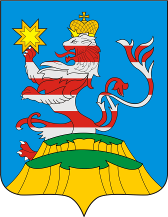 ПОСАДСКИЙВЕСТНИК2020декабрь, 11,пятница,№ 56Чёваш РеспубликинС.нт.рвёрри район.н администраций. Й Ы Ш Ё Н У 2020.11.791 № Сентервёрри хули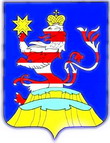 Чувашская РеспубликаАдминистрацияМариинско-Посадского районаП О С Т А Н О В Л Е Н И Е __ 07.12.2020 № 791г. Мариинский ПосадГлава администрацииМариинско-Посадского районаВ.Н. МустаевЧăваш РеспубликинСĕнтĕрвăрри районĕн администрацийĕ Й Ы Ш Ă Н У № Сĕнтĕрвăрри хули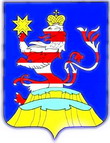 Чувашская РеспубликаАдминистрацияМариинско-Посадского районаП О С Т А Н О В Л Е Н И Е09.12.2020 № 797г. Мариинский ПосадО внесении изменений в постановление  администрации Мариинско -Посадского района от 19.12.2019 № 938 «Об утверждении предельной численности и фонда оплаты труда работников администрации Мариинско - Посадского района Чувашской Республики и ее структурных подразделений, фонда оплаты труда работников бюджетных учреждений Мариинско-Посадского района Чувашской Республики на 2020 год и на плановый период 2021 и 2022 годов»О внесении изменений в постановление  администрации Мариинско -Посадского района от 19.12.2019 № 938 «Об утверждении предельной численности и фонда оплаты труда работников администрации Мариинско - Посадского района Чувашской Республики и ее структурных подразделений, фонда оплаты труда работников бюджетных учреждений Мариинско-Посадского района Чувашской Республики на 2020 год и на плановый период 2021 и 2022 годов»Предельная численность(единиц)Фонд оплаты труда (тыс. руб.)123Администрация Мариинско-Посадского района Чувашской Республики3612 009,7Финансовый отдел Администрации Мариинско-Посадского района82 545,2Отдел образования и молодежной политики администрации Мариинско-Посадского района31 000,4Отдел культуры и социального развития администрации Мариинско-Посадского района41 353,9Контрольно-счетный орган администрации Мариинско-Посадского района2540,7Итого5317 449,9Отдел ЗАГС2753,6Секретарь Комиссии по делам несовершеннолетних1238,9Специалист по опеке и попечительству2443,0Полномочия в сфере трудовых отношений0,242,6Итого5,21 478,1Всего58,218 928,0Nп/пНаименование разделов, органов исполнительной власти Мариинско-Посадского района и учрежденийФонд оплаты труда работников бюджетных и автономных учрежденийФонд оплаты труда работников бюджетных и автономных учрежденийNп/пНаименование разделов, органов исполнительной власти Мариинско-Посадского района и учрежденийВсегов т.ч. за счет бюджета12341ОБЩЕГОСУДАРСТВЕННЫЕ ВОПРОСЫ - всего1 695,91 603,9 в том числе:Мариинско-Посадский муниципальный архив308,8216,8АУ «Многофункциональный центр предоставления государственных и муниципальных услуг»1 387,11 387,12ОБРАЗОВАНИЕ - всего150 363,8147 738,3в том числе:Муниципальные бюджетные дошкольные общеобразовательные учреждения39 093,539 093,5Муниципальные бюджетные общеобразовательные учреждения101 351,3101 351,3Муниципальные бюджетные общеобразовательные учреждения дополнительного образования ДШИ8 320,85 695,3АУ дополнительного образования детей ДЮСШ «Физкультурный спортивный комплекс «Мариинский»1 598,21 598,23КУЛЬТУРА - всего21 942,221 595,2в том числе:МАУК «Централизованная клубная система»10 692,410 345,4МБУК «Районный краеведческий музей»1 031,61 031,6МБУК «Централизованная библиотечная система»6 314,66 314,6Прочие учреждения культуры – народные коллективыОбеспечение деятельности централизованных бухгалтерий, учреждений (центров) финансово-производственного обеспечения, служб инженерно-хозяйственного сопровождения муниципальных образований1 327,02 576,61 327,02 576,64.СПОРТ - всего3 030,53 030,5в том числе:АУ дополнительного образования детей ДЮСШ «Физкультурный спортивный комплекс «Мариинский»3 030,53 030,5ВСЕГО 177 032,4173 967,9Чăваш РеспубликинСĕнтĕрвăрри районĕн администрацийĕ  Й Ы Ш Ă Н У № Сĕнтĕрвăрри хулиЧувашская РеспубликаАдминистрацияМариинско-Посадского районаП О С Т А Н О В Л Е Н И Е 09.12.2020 № 798г. Мариинский Посад№ ппНаименование мероприятияСроки реализацииОтветственныйисполнитель123411.Представление в финансовый отдел Администрации Мариинско-Посадского района сводных справок об изменении бюджетной росписи по главному распорядителю (распорядителю) средств бюджета Мариинско-Посадского района Чувашской Республики, справок об изменении бюджетных ассигнований по получателям бюджетных средств по установленным формам и предложений по уточнению показателей кассового плана исполнения бюджета Мариинско-Посадского района Чувашской Республики на 2020 годне позднее 3 декабря 2020 годаглавные распорядители и получатели средств бюджета Мариинско-Посадского района22.Внесение изменений в сводную бюджетную роспись бюджета Мариинско-Посадского района Чувашской Республики на 2020год не позднее 3 декабря 2020 годаФинансовый отдел Администрации Мариинско-Посадского района33.Представление в финансовый отдел Администрации Мариинско-Посадского района уточненных бюджетных смет муниципальных учреждений, по которым были внесены изменения и планов финансово-хозяйственной деятельности бюджетных и автономных учреждений на 2020 год, в которые были внесены изменения Не позднее 10 декабря 2020 г.главные распорядители и получатели средств бюджета Мариинско-Посадского района44.Внесение изменений в муниципальные программы Мариинско-Посадского района Чувашской Республики в целях их приведения в соответствие с решением Мариинско-Посадского районного Собрания депутатов от 05 октября 2020 года № С-2/3 « О внесении изменений в решение Мариинско-Посадского районного Собрания депутатов «О бюджете Мариинско-Посадского района Чувашской Республики на 2020 год и плановый период 2021 и 2022 годов»в течение трех месяцев со дня вступления в силу Решения о бюджетеСтруктурные подразделения администрации Мариинско-Посадского района, являющиеся ответственными исполнителями муниципальных программ ЧĂВАШ РЕСПУБЛИКИСĔнтĔрвĂрри РАЙОНĚАКСАРИН ПОСЕЛЕНИЙĚНДЕПУТАТСЕН ПУХĂВĚЙЫШĂНУ2020.12.07 7/1 № Аксарин ялě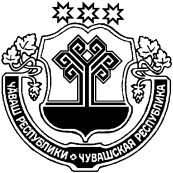 ЧУВАШСКАЯ РЕСПУБЛИКАМАРИИНСКО-ПОСАДСКИЙ РАЙОНСОБРАНИЕ ДЕПУТАТОВАКСАРИНСКОГО СЕЛЬСКОГОПОСЕЛЕНИЯРЕШЕНИЕ07.12.2020 № 7/1 д. АксариноЧĂВАШ РЕСПУБЛИКИСĔнтĔрвĂрри РАЙОНĚАКСАРИН ПОСЕЛЕНИЙĚНЯЛ ХУТЛĂХĚ ЙЫШĂНУ2020.12.09 73 №Аксарин ялě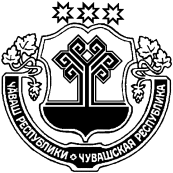 ЧУВАШСКАЯ РЕСПУБЛИКА МАРИИНСКО-ПОСАДСКИЙ РАЙОН АДМИНИСТРАЦИЯАКСАРИНСКОГО СЕЛЬСКОГОПОСЕЛЕНИЯПОСТАНОВЛЕНИЕ09.12.2020 № 73 деревня АксариноГлава Аксаринского сельского поселенияА.А.ПотемкинаЧĂВАШ РЕСПУБЛИКИСĔнтĔрвĂрри РАЙОНĚАКСАРИН ПОСЕЛЕНИЙĚНЯЛ ХУТЛĂХĚ ЙЫШĂНУ2020.12.09 74 №Аксарин ялěЧУВАШСКАЯ РЕСПУБЛИКА МАРИИНСКО-ПОСАДСКИЙ РАЙОН АДМИНИСТРАЦИЯАКСАРИНСКОГО СЕЛЬСКОГОПОСЕЛЕНИЯПОСТАНОВЛЕНИЕ09.12.2020 № 74 деревня АксариноГлава Аксаринского сельского поселенияА.А.Потемкина ЧĂВАШ РЕСПУБЛИКИСĔнтĔрвĂрри РАЙОНĚШĚНЕРПУÇ ПОСЕЛЕНИЙĚНАДМИНИСТРАЦИЙĔЙЫШАНУ2020 . № Шĕнерпус ялě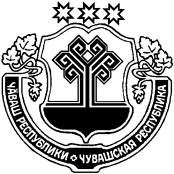 ЧУВАШСКАЯ РЕСПУБЛИКА
МАРИИНСКО-ПОСАДСКИЙ РАЙОНАДМИНИСТРАЦИЯБИЧУРИНСКОГО СЕЛЬСКОГОПОСЕЛЕНИЯПОСТАНОВЛЕНИЕ .2020 № село БичуриноN
п/пФамилия, имя, отчество (последнее - при наличии),наименование должностимуниципального служащего, представившего ходатайствоНаименование и идентификационный номер налогоплательщика некоммерческой организации, указанной в ходатайствеДатапоступления ходатайстваРешениепредставителя нанимателя (работодателя)Отметка о направлении уведомления муниципальному служащему о принятом решении представителем нанимателя (работодателем)1234561.".ЧĂВАШ РЕСПУБЛИКИСĔнтĔрвĂрри РАЙОНĚПРИВОЛЖСКИ ЯЛ ПОСЕЛЕНИЙĚН  АДМИНИСТРАЦИЙĚ ЙЫШĂНУ «07 » декабря 2020ç. № 89 Нерядово ялě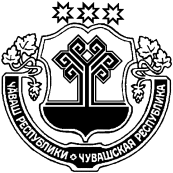 ЧУВАШСКАЯ РЕСПУБЛИКА
МАРИИНСКО-ПОСАДСКИЙ РАЙОН АДМИНИСТРАЦИЯПРИВОЛЖСКОГО СЕЛЬСКОГОПОСЕЛЕНИЯ ПОСТАНОВЛЕНИЕ «07 » декабря 2020г. № 89деревня НерядовоПредельная численность (единиц)Фонд оплаты труда (тыс.рублей)123Администрация Приволжского сельского поселения Мариинско-Посадского района Чувашской Республики3885,1ВСЕГО3885,1№п/пНаименование разделаФонд оплаты труда за счёт бюджетаФонд оплаты труда за счёт доходов от иной приносящей доход деятельности1 2341Национальная оборона80,0-ВСЕГО80,0-ЧĂВАШ РЕСПУБЛИКИСĔнтĔрвĂрри РАЙОНĚПРИВОЛЖСКИ ЯЛ ПОСЕЛЕНИЙĚН  АДМИНИСТРАЦИЙĚ ЙЫШĂНУ «07 » декабря 2020ç. № 90 Нерядово ялěЧУВАШСКАЯ РЕСПУБЛИКА
МАРИИНСКО-ПОСАДСКИЙ РАЙОН АДМИНИСТРАЦИЯПРИВОЛЖСКОГО СЕЛЬСКОГОПОСЕЛЕНИЯ ПОСТАНОВЛЕНИЕ «07» декабря 2020г. № 90деревня НерядовоN п/пНаименование мероприятияСроки реализацииОтветственный исполнитель12341.Представление в финансовый отдел Администрации Мариинско-Посадского района Чувашской Республики уточненных бюджетных смет на 2020 год и на плановый период 2021 и 2022 годов по которым были внесены изменения.В течении трех рабочих дней после внесении изменений в сводную бюджетную роспись Приволжского сельского поселения Мариинско-Посадского района Чувашской Республикиадминистрация Приволжского сельского поселения Мариинско-Посадского района Чувашской Республики2.Внесение изменений в сводную бюджетную роспись бюджета Приволжского сельского поселения Мариинско-Посадского района Чувашской Республики на 2020 год и на плановый период 2021 и 2022 годов.В течении десяти рабочих дней после принятия настоящего постановленияфинансовый отдел Администрации Мариинско-Посадского района Чувашской Республики3.Подготовка предложений о внесении изменений в постановление Администрации Приволжского сельского поселения от 26 декабря 2019г. № 82 «Об утверждении предельной численности и фонде оплаты труда работников администрации Приволжского сельского поселения Мариинско-Посадского района Чувашской Республики и фонда оплаты труда казённых учреждений Приволжского сельского поселения Мариинско-Посадского района Чувашской Республики»В течении десяти рабочих дней после принятия решения о бюджетефинансовый отдел Администрации Мариинско-Посадского района Чувашской РеспубликиЧĂВАШ РЕСПУБЛИКИСентерварри РАЙОНĚ ЧУВАШСКАЯ РЕСПУБЛИКА МАРИИНСКО-ПОСАДСКИЙ РАЙОН ПРИВОЛЖСКИ ЯЛ ПОСЕЛЕНИЙĚН  АДМИНИСТРАЦИЙĚ ЙЫШĂНУ «07» декабря 2020ç.№91 Нерядово ялě АДМИНИСТРАЦИЯПРИВОЛЖСКОГО СЕЛЬСКОГОПОСЕЛЕНИЯ ПОСТАНОВЛЕНИЕ «07» декабря 2020 г. № 91деревня Нерядово№ п/пНаименование мероприятияВремяпроведенияОтветственныеза исполнение1Разработать план мероприятий по обеспечению безопасности людей на водных объектах Приволжского сельского поселения в осенне-зимний период, предусмотрев необходимый комплекс мер, обеспечивающих эффективную работу по предупреждению и ликвидации чрезвычайных ситуаций, и реализовать ихдо 16.12.2020годаСпециалист Приволжского сельского поселения 2Организовать пропагандистскую работу с населением по правилам безопасности людей на воде в осенне-зимний период с привлечением средств массовой информации. в течение всего периодаСпециалисты Приволжского сельского поселения, работники культуры(по согласованию)3Определить опасные места выхода на лед, обозначив их знаками безопасности до 16.12.2020года И.о.главы поселения5Организовать проведение профилактической работы по недопущению несчастных случаев среди населения на водных объектах.в течение всего периодаСпециалисты Приволжского сельского поселения, старосты населенных пунктов (по согласованию)6Обеспечивать безопасность людей при проведении культурно-массовых мероприятий на льду водоемов Приволжского сельского поселения.в течение всего периодаСпециалисты Приволжского сельского поселения, Александров Н.В.(по согласованию)7При проведении зимних спортивных мероприятий прокладывать трассы соревнований по возможности минуя русла рек.в течение всего периода Глава поселения, специалисты Приволжского сельского поселения8В местах массового скопления рыбаков на льду организовать совместные патрулирования и рейды представителей сельских поселений района, отдела внутренних дел, Мариинско-Посадского участка ГИМС.в течение всего периодаГлава поселения, специалисты Приволжского сельского поселения10Представлять отчетную документацию по обеспечению безопасности людей на водных объектах в осенне-зимний период в отдел специальных программ администрации Мариинско-Посадского района  По мере поступлении запросаСпециалист Приволжского сельского поселенияЧĂВАШ РЕСПУБЛИКИСĚнт ĚрвĂрри РАЙОНĚ 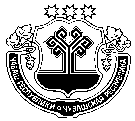 ЧУВАШСКАЯ РЕСПУБЛИКА МАРИИНСКО-ПОСАДСКИЙ РАЙОН ХУРАКАССИ ПОСЕЛЕНИЙĚН ЯЛ ХУТЛĂХĚ ЙЫШĂНУ« 07 » раштав 2020 ҫ № 92Хуракасси ялěАДМИНИСТРАЦИЯЭЛЬБАРУСОВСКОГО СЕЛЬСКОГОПОСЕЛЕНИЯ ПОСТАНОВЛЕНИЕ« 07 » декабря 2020 г № 92деревня ЭльбарусовоЧĂВАШ РЕСПУБЛИКИСĔнтĔрвĂрри РАЙОНĚХУРАКАССИ ПОСЕЛЕНИЙĚНЯЛ ХУТЛĂХĚЙЫШĂНУ10 раштав 2020 № 93Хуракасси ялĕ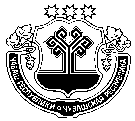 ЧУВАШСКАЯ РЕСПУБЛИКАМАРИИНСКО-ПОСАДСКИЙ РАЙОНАДМИНИСТРАЦИЯЭЛЬБАРУСОВСКОГО СЕЛЬСКОГО ПОСЕЛЕНИЯПОСТАНОВЛЕНИЕ10 декабря 2020 № 93деревня ЭльбарусовоN п/пНаименование мероприятияСроки реализацииОтветственный исполнитель12341.Представление в финансовый отдел Администрации Мариинско-Посадского района Чувашской Республики уточненных бюджетных смет на 2020 год и на плановый период 2021 и 2022 годов по которым были внесены изменения.В течении трех рабочих дней после внесения изменений в сводную бюджетную роспись Эльбарусовского сельского поселения Мариинско-Посадского района Чувашской Республикиадминистрация Эльбарусовского сельского поселения Мариинско-Посадского района Чувашской Республики2.Подготовка предложений о внесении изменений в постановление Администрации Эльбарусовского сельского поселения от 26 декабря 2019г. № 97 «Об утверждении предельной численности и фонде оплаты труда работников администрации Эльбарусовского сельского поселения Мариинско-Посадского района Чувашской Республики и фонда оплаты труда казённых учреждений Эльбарусовского сельского поселения Мариинско-Посадского района Чувашской Республики»В течении десяти рабочих дней после принятия решения о бюджетефинансовый отдел Администрации Мариинско-Посадского района Чувашской Республики3.Внесение изменений в сводную бюджетную роспись бюджета Эльбарусовского сельского поселения Мариинско-Посадского района Чувашской Республики на 2020 год и на плановый период 2021 и 2022 годов.В течении десяти рабочих дней после принятия настоящего постановленияфинансовый отдел Администрации Мариинско-Посадского района Чувашской РеспубликиЧĂВАШ РЕСПУБЛИКИСĔнтĔрвĂрри РАЙОНĚХУРАКАССИ ПОСЕЛЕНИЙĚНЯЛ ХУТЛĂХĚЙЫШĂНУ10 раштав 2020 № 94Хуракасси ялĕЧУВАШСКАЯ РЕСПУБЛИКАМАРИИНСКО-ПОСАДСКИЙ РАЙОНАДМИНИСТРАЦИЯЭЛЬБАРУСОВСКОГО СЕЛЬСКОГО ПОСЕЛЕНИЯПОСТАНОВЛЕНИЕ10 декабря 2020 № 94деревня ЭльбарусовоПредельная численность (единиц)Фонд оплаты труда (тыс.рублей)123Администрация Эльбарусовского сельского поселения Мариинско-Посадского района Чувашской Республики3755,6ВСЕГО3755,6№п/пНаименование разделаФонд оплаты труда за счёт бюджетаФонд оплаты труда за счёт доходов от иной приносящей доход деятельности1 2341Национальная оборона154,0-2Национальная безопасность и правоохранительная деятельность217,4ВСЕГО371,4-Чăваш РеспубликинчиСĕнтĕрвăрри хула поселенийĕн администрацийĕЙЫШАНУ № Сĕнтĕрвăрри хулиЧувашская РеспубликаАдминистрацияМариинско-Посадскогогородского поселенияПОСТАНОВЛЕНИЕ16.11.2020 № 243город Мариинский ПосадЧĂВАШ РЕСПУБЛИКИСĔНТĔРВĂРРИ РАЙОНĚЧУВАШСКАЯ РЕСПУБЛИКАМАРИИНСКО-ПОСАДСКИЙ РАЙОНХУРАКАССИ ПОСЕЛЕНИЙĚН ДЕПУТАТСЕН ПУХĂВĚ  ЙЫШĂНУ08 раштав 2020 ҫ №5/1 Хуракасси ялӗСОБРАНИЕ ДЕПУТАТОВЭЛЬБАРУСОВСКОГО СЕЛЬСКОГО ПОСЕЛЕНИЯРЕШЕНИЕ08 декабря 2020 г № 5/1 д.ЭльбарусовоЧĂВАШ РЕСПУБЛИКИСĔНТĔРВĂРРИ РАЙОНĚ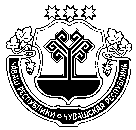 ЧУВАШСКАЯ РЕСПУБЛИКАМАРИИНСКО-ПОСАДСКИЙ РАЙОНХУРАКАССИ ПОСЕЛЕНИЙĚН ДЕПУТАТСЕН ПУХĂВĚ   ЙЫШĂНУ08 раштав 2020 ҫ №5/2 Хуракасси ялӗСОБРАНИЕ ДЕПУТАТОВЭЛЬБАРУСОВСКОГО СЕЛЬСКОГО ПОСЕЛЕНИЯРЕШЕНИЕ08 декабря 2020 г № 5/2 д.ЭльбарусовоКоды бюджетной классификации Российской ФедерацииНаименование доходовСумма(тыс. руб.)200 00000 00 0000 000Безвозмездные поступления34,6202 30000 00 0000 150Субвенции бюджетам субъектов Российской Федерации и муниципальных образований34,6202 35118 10 0000 150Субвенции бюджетам сельских поселений на осуществление первичного воинского учета на территориях, где отсутствуют военные комиссариаты34,6Итого доходов34,6 НаименованиеРЗПРЦСРВРСуммаСуммаСуммаСумма НаименованиеРЗПРЦСРВРвсегоСубсидии, субвенцииза счет бюджета поселенияза счет бюджета поселения НаименованиеРЗПРЦСРВРвсегоСубсидии, субвенцииза счет бюджета поселенияза счет бюджета поселения123456788ВСЕГО34,634,60,00,0ОБЩЕГОСУДАРСТВЕННЫЕ ВОПРОСЫ0114,7-14,714,7Функционирование Правительства Российской Федерации, высших исполнительных органов государственной власти субъектов Российской Федерации, местных администраций010414,7-14,714,7Муниципальная программа "Развитие потенциала муниципального управления"0104Ч50000000014,7-14,714,7Обеспечение реализации муниципальной программы Чувашской Республики "Развитие потенциала государственного управления" 0104Ч5Э000000014,7-14,714,7Основное мероприятие "Общепрограммные расходы"0104Ч5Э010000014,7-14,714,7Обеспечение функций муниципальных органов0104Ч5Э010020014,7-14,714,7Расходы на выплаты персоналу в целях обеспечения выполнения функций государственными (муниципальными) органами, казенными учреждениями, органами управления государственными внебюджетными фондами0104Ч5Э010020010012,8-12,812,8Расходы на выплаты персоналу государственных (муниципальных) органов0104Ч5Э010020012012,8-12,812,8Закупка товаров, работ и услуг для обеспечения государственных (муниципальных) нужд0104Ч5Э01002002001,9-1,91,9Иные закупки товаров, работ и услуг для обеспечения государственных (муниципальных) нужд0104Ч5Э01002002401,9-1,91,9НАЦИОНАЛЬНАЯ ОБОРОНА0234,634,6--Мобилизационная и вневойсковая подготовка020334,634,6--Муниципальная программа "Управление общественными финансами и муниципальным долгом"0203Ч40000000034,634,6--Подпрограмма "Совершенствование бюджетной политики и обеспечение сбалансированности бюджета" муниципальной программы "Управление общественными финансами и муниципальным долгом"0203Ч41000000034,634,6--Основное мероприятие "Осуществление мер финансовой поддержки бюджетов муниципальных районов, городских округов и поселений, направленных на обеспечение их сбалансированности и повышение уровня бюджетной обеспеченности"0203Ч41040000034,634,6--Осуществление первичного воинского учета на территориях, где отсутствуют военные комиссариаты, за счет субвенции, предоставляемой из федерального бюджета0203Ч41045118034,634,6--Расходы на выплаты персоналу в целях обеспечения выполнения функций государственными (муниципальными) органами, казенными учреждениями, органами управления государственными внебюджетными фондами0203Ч41045118010034,634,6--Расходы на выплаты персоналу государственных (муниципальных) органов0203Ч41045118012034,634,6--НАЦИОНАЛЬНАЯ ЭКОНОМИКА0411,9-11,911,9Другие вопросы в области национальной экономики041211,9-11,911,9Муниципальная программа "Развитие земельных и имущественных отношений"0412А40000000011,9-11,911,9Подпрограмма "Управление муниципальным имуществом" муниципальной программы "Развитие земельных и имущественных отношений"0412А41000000011,9-11,911,9Основное мероприятие "Создание условий для максимального вовлечения в хозяйственный оборот муниципального имущества, в том числе земельных участков"0412А41020000011,9-11,911,9Проведение землеустроительных (кадастровых) работ по земельным участкам, находящимся в собственности муниципального образования, и внесение сведений в кадастр недвижимости0412А41027759011,9-11,911,9Закупка товаров, работ, услуг для обеспечения государственных (муниципальных) нужд0412А41027759020011,9-11,911,9Иные закупки товаров, работ и услуг для обеспечения государственных (муниципальных) нужд0412А41027759024011,9-11,911,9ЖИЛИЩНО-КОММУНАЛЬНОЕ ХОЗЯЙСТВО05-16,9--16,9-16,9Коммунальное хозяйство0502-10,0--10,0Муниципальная программа "Модернизация и развитие сферы жилищно-коммунального хозяйства"0502А100000000-10,0--10,0Подпрограмма "Модернизация коммунальной инфраструктуры на территории Чувашской Республики" государственной программы Чувашской Республики "Модернизация и развитие сферы жилищно-коммунального хозяйства"0502А110000000-10,0--10,0Основное мероприятие "Обеспечение качества жилищно-коммунальных услуг"0502А110100000-10,0--10,0Осуществление функций по использованию объектов коммунального хозяйства муниципальных образований, содержание объектов коммунального хозяйства0502А110170230-10,0--10,0Закупка товаров, работ, услуг для обеспечения государственных (муниципальных) нужд0502А110170230200-10,0--10,0Иные закупки товаров, работ и услуг для обеспечения государственных (муниципальных) нужд0502А110170230240-10,0--10,0Благоустройство0503-6,9--6,9-6,9Муниципальная программа "Формирование современной городской среды на территории Чувашской Республики"0503А500000000-6,9--6,9-6,9Подпрограмма "Благоустройство дворовых и общественных территорий" муниципальной программы "Формирование современной городской среды на территории Чувашской Республики"0503А510000000-6,9--6,9-6,9Основное мероприятие "Содействие благоустройству населенных пунктов Чувашской Республики"0503А510200000-6,9--6,9-6,9Реализация мероприятий по благоустройству территории0503А51027742043,1-43,143,1Закупка товаров, работ, услуг для обеспечения государственных (муниципальных) нужд0503А51027742020043,1-43,143,1Иные закупки товаров, работ и услуг для обеспечения государственных (муниципальных) нужд0503А51027742024043,1-43,143,1Реализация комплекса мероприятий по благоустройству дворовых территорий и тротуаров0503А5102S5420-50,0--50,0Закупка товаров, работ, услуг для обеспечения государственных (муниципальных) нужд0503А5102S5420200-50,0--50,0Иные закупки товаров, работ и услуг для обеспечения государственных (муниципальных) нужд0503А5102S5420240-50,0--50,0ОХРАНА ОКРУЖАЮЩЕЙ СРЕДЫ06-1,9--1,9-1,9Охрана объектов растительного и животного мира и среды их обитания0603-1,9--1,9Муниципальная программа "Развитие потенциала природно-сырьевых ресурсов и повышение экологической безопасности"0603Ч300000000-1,9--1,9Подпрограмма "Повышение экологической безопасности в Чувашской Республике" муниципальной программы "Развитие потенциала природно-сырьевых ресурсов и повышение экологической безопасности"0603Ч320000000-1,9--1,9Основное мероприятие "Развитие и совершенствование системы государственного экологического мониторинга (государственного мониторинга окружающей среды)"0603Ч320800000-1,9--1,9Развитие и совершенствование системы мониторинга окружающей среды0603Ч320873180-1,9--1,9Закупка товаров, работ, услуг для обеспечения государственных (муниципальных) нужд0603Ч320873180200-1,9--1,9Иные закупки товаров, работ и услуг для обеспечения государственных (муниципальных) нужд0603Ч320873180240-1,9--1,9КУЛЬТУРА И КИНЕМАТОГРАФИЯ082,2-2,22,2Культура08012,2-2,22,2Муниципальная программа "Развитие культуры и туризма"0801Ц4000000002,2-2,22,2Подпрограмма "Развитие культуры в Чувашской Республике" муниципальной программы "Развитие культуры и туризма"0801Ц4100000002,2-2,22,2Основное мероприятие "Сохранение и развитие народного творчества"0801Ц4107000002,2-2,22,2Обеспечение деятельности государственных учреждений культурно-досугового типа и народного творчества0801Ц4107403902,2-2,22,2Закупка товаров, работ, услуг для обеспечения государственных (муниципальных) нужд0801Ц41074039020015,0-15,015,0Иные закупки товаров, работ и услуг для обеспечения государственных (муниципальных) нужд0801Ц41074039024015,0-15,015,0Межбюджетные трансферты0801Ц410740390500-12,8--12,8-12,8Иные межбюджетные трансферты0801Ц410740390540-12,8--12,8-12,8ФИЗИЧЕСКАЯ КУЛЬТУРА И СПОРТ11-10,0--10,0-10,0Физическая культура1101-10,0--10,0-10,0Муниципальная программа "Развитие физической культуры и спорта"1101Ц500000000-10,0--10,0-10,0Подпрограмма "Развитие физической культуры и массового спорта" муниципальной программы "Развитие физической культуры и спорта"1101Ц510000000-10,0--10,0-10,0Основное мероприятие "Физкультурно-оздоровительная и спортивно-массовая работа с населением"1101Ц510100000-10,0--10,0-10,0Пропаганда физической культуры и спорта1101Ц510171470-10,0--10,0-10,0Закупка товаров, работ и услуг для обеспечения государственных (муниципальных) нужд1101Ц510171470200-10,0--10,0-10,0Иные закупки товаров, работ и услуг для обеспечения государственных (муниципальных) нужд1101Ц510171470240-10,0--10,0-10,0НаименованиеЦелевая статья (государственные программы и непрограммные направления деятельностиГруппа (группа и подгруппа) вида расходовГруппа (группа и подгруппа) вида расходовРазделПодразделСумма12344567ВСЕГО34,61.Муниципальная программа "Модернизация и развитие сферы жилищно-коммунального хозяйства"А100000000А100000000-10,01.1.Подпрограмма "Модернизация коммунальной инфраструктуры на территории Чувашской Республики" государственной программы Чувашской Республики "Модернизация и развитие сферы жилищно-коммунального хозяйства"А110000000А110000000-10,0Основное мероприятие "Обеспечение качества жилищно-коммунальных услуг"А110100000А110100000-10,0Осуществление функций по использованию объектов коммунального хозяйства муниципальных образований, содержание объектов коммунального хозяйстваА110170230А110170230-10,0Закупка товаров, работ, услуг для обеспечения государственных (муниципальных) нуждА110170230А110170230200-10,0Иные закупки товаров, работ и услуг для обеспечения государственных (муниципальных) нуждА110170230А110170230240-10,0Жилищно-коммунальное хозяйствоА110170230А11017023024005-10,0Коммунальное хозяйствоА110170230А1101702302400502-10,02.Муниципальная программа "Развитие земельных и имущественных отношений"А400000000А40000000011,92.1.Подпрограмма "Управление муниципальным имуществом" муниципальной программы "Развитие земельных и имущественных отношений"А410000000А41000000011,9Основное мероприятие "Создание условий для максимального вовлечения в хозяйственный оборот муниципального имущества, в том числе земельных участков"А410200000А41020000011,9Проведение землеустроительных (кадастровых) работ по земельным участкам, находящимся в собственности муниципального образования, и внесение сведений в кадастр недвижимостиА410277590А41027759011,9Закупка товаров, работ, услуг для обеспечения государственных (муниципальных) нуждА410277590А41027759020011,9Иные закупки товаров, работ и услуг для обеспечения государственных (муниципальных) нуждА410277590А41027759024011,9Национальная экономикаА410277590А4102775902400411,9Другие вопросы в области национальной экономикиА410277590А410277590240041211,93.Муниципальная программа "Формирование современной городской среды на территории Чувашской Республики"А500000000А500000000-6,93.1.Подпрограмма "Благоустройство дворовых и общественных территорий" муниципальной программы "Формирование современной городской среды на территории Чувашской Республики"А510000000А510000000-6,9Основное мероприятие "Содействие благоустройству населенных пунктов Чувашской Республики"А510200000А510200000-6,9Реализация мероприятий по благоустройству территорииА510277420А51027742043,1Закупка товаров, работ, услуг для обеспечения государственных (муниципальных) нуждА510277420А51027742020043,1Иные закупки товаров, работ и услуг для обеспечения государственных (муниципальных) нуждА510277420А51027742024043,1Жилищно-коммунальное хозяйствоА510277420А5102774202400543,1БлагоустройствоА510277420А510277420240050343,1Реализация комплекса мероприятий по благоустройству дворовых территорий и тротуаровА5102S5420А5102S5420-50,0Закупка товаров, работ, услуг для обеспечения государственных (муниципальных) нуждА5102S5420А5102S5420200-50,0Иные закупки товаров, работ и услуг для обеспечения государственных (муниципальных) нуждА5102S5420А5102S54202400503-50,0Жилищно-коммунальное хозяйствоА5102S5420А5102S542024005-50,0БлагоустройствоА5102S5420А5102S54202400503-50,04.Муниципальная программа "Развитие культуры и туризма"Ц400000000Ц4000000002,24.1.Подпрограмма "Развитие культуры в Чувашской Республике" муниципальной программы "Развитие культуры и туризма"Ц410000000Ц4100000002,2Основное мероприятие "Сохранение и развитие народного творчества"Ц410700000Ц4107000002,2Обеспечение деятельности государственных учреждений культурно-досугового типа и народного творчестваЦ410740390Ц4107403902,2Закупка товаров, работ, услуг для обеспечения государственных (муниципальных) нуждЦ410740390Ц41074039020015,0Иные закупки товаров, работ и услуг для обеспечения государственных (муниципальных) нуждЦ410740390Ц41074039024015,0Культура и кинематографияЦ410740390Ц4107403902400815,0КультураЦ410740390Ц410740390240080115,0Межбюджетные трансфертыЦ410740390Ц410740390500-12,8Иные межбюджетные трансфертыЦ410740390Ц410740390540-12,8Культура и кинематографияЦ410740390Ц41074039054008-12,8КультураЦ410740390Ц4107403905400801-12,85.Муниципальная программа "Развитие физической культуры и спорта"Ц500000000Ц500000000-10,05.1.Подпрограмма "Развитие физической культуры и массового спорта" муниципальной программы "Развитие физической культуры и спорта"Ц510000000Ц510000000-10,0Основное мероприятие "Физкультурно-оздоровительная и спортивно-массовая работа с населением"Ц510100000Ц510100000-10,0Пропаганда физической культуры и спортаЦ510171470Ц510171470-10,0Закупка товаров, работ и услуг для обеспечения государственных (муниципальных) нуждЦ510171470Ц510171470200-10,0Иные закупки товаров, работ и услуг для обеспечения государственных (муниципальных) нуждЦ510171470Ц510171470240-10,0Физическая культура и спортЦ510171470Ц51017147024011-10,0Физическая культураЦ510171470Ц5101714702401101-10,06.Муниципальная программа "Развитие потенциала природно-сырьевых ресурсов и повышение экологической безопасности"Ч300000000Ч300000000-1,96.1.Подпрограмма "Повышение экологической безопасности в Чувашской Республике" муниципальной программы "Развитие потенциала природно-сырьевых ресурсов и повышение экологической безопасности"Ч320000000Ч320000000-1,9Основное мероприятие "Развитие и совершенствование системы государственного экологического мониторинга (государственного мониторинга окружающей среды)"Ч320800000Ч320800000-1,9Развитие и совершенствование системы мониторинга окружающей средыЧ320873180Ч320873180-1,9Закупка товаров, работ, услуг для обеспечения государственных (муниципальных) нуждЧ320873180Ч320873180200-1,9Иные закупки товаров, работ и услуг для обеспечения государственных (муниципальных) нуждЧ320873180Ч320873180240-1,9Охрана окружающей средыЧ320873180Ч32087318024006-1,9Охрана объектов растительного и животного мира и среды их обитанияЧ320873180Ч3208731802400603-1,97.Муниципальная программа "Управление общественными финансами и муниципальным долгом"Ч400000000Ч40000000034,67.1.Подпрограмма "Совершенствование бюджетной политики и обеспечение сбалансированности бюджета" муниципальной программы "Управление общественными финансами и муниципальным долгом"Ч410000000Ч41000000034,6Основное мероприятие "Осуществление мер финансовой поддержки бюджетов муниципальных районов, городских округов и поселений, направленных на обеспечение их сбалансированности и повышение уровня бюджетной обеспеченности"Ч410400000Ч41040000034,6Осуществление первичного воинского учета на территориях, где отсутствуют военные комиссариаты, за счет субвенции, предоставляемой из федерального бюджетаЧ410451180Ч41045118034,6Расходы на выплаты персоналу в целях обеспечения выполнения функций государственными (муниципальными) органами, казенными учреждениями, органами управления государственными внебюджетными фондамиЧ410451180Ч41045118010034,6Расходы на выплаты персоналу государственных (муниципальных) органовЧ410451180Ч41045118012034,6Национальная оборонаЧ410451180Ч4104511801200234,6Мобилизационная и вневойсковая подготовкаЧ410451180Ч410451180120020334,68.Муниципальная программа "Развитие потенциала муниципального управления"Ч500000000Ч50000000014,78.1.Обеспечение реализации муниципальной программы Чувашской Республики "Развитие потенциала государственного управления" Ч5Э0000000Ч5Э000000014,7Основное мероприятие "Общепрограммные расходы"Ч5Э0100000Ч5Э010000014,7Обеспечение функций муниципальных органовЧ5Э0100200Ч5Э010020014,7Расходы на выплаты персоналу в целях обеспечения выполнения функций государственными (муниципальными) органами, казенными учреждениями, органами управления государственными внебюджетными фондамиЧ5Э0100200Ч5Э010020010012,8Расходы на выплаты персоналу государственных (муниципальных) органовЧ5Э0100200Ч5Э010020012012,8Общегосударственные вопросыЧ5Э0100200Ч5Э01002001200112,8Функционирование Правительства Российской Федерации, высших исполнительных органов государственной власти субъектов Российской Федерации, местных администрацийЧ5Э0100200Ч5Э0100200120010412,8Закупка товаров, работ и услуг для обеспечения государственных (муниципальных) нуждЧ5Э0100200Ч5Э01002002001,9Иные закупки товаров, работ и услуг для обеспечения государственных (муниципальных) нуждЧ5Э0100200Ч5Э01002002401,9Общегосударственные вопросыЧ5Э0100200Ч5Э0100200240011,9Функционирование Правительства Российской Федерации, высших исполнительных органов государственной власти субъектов Российской Федерации, местных администрацийЧ5Э0100200Ч5Э010020024001041,9Наименование Главный распорядительРазделПодразделПодразделЦелевая статья (государственные программы и непрограммные направления деятельностиГруппа вида расходовСуммаНаименование Главный распорядительРазделПодразделПодразделЦелевая статья (государственные программы и непрограммные направления деятельностиГруппа вида расходовС учетом изменений12344567АДМИНИСТРАЦИЯ ЭЛЬБАРУСОВСКОГО СЕЛЬСКОГО ПОСЕЛЕНИЯ99334,6ОБЩЕГОСУДАРСТВЕННЫЕ ВОПРОСЫ993010114,7Функционирование Правительства Российской Федерации, высших исполнительных органов государственной власти субъектов Российской Федерации, местных администраций99301010414,7Муниципальная программа "Развитие потенциала муниципального управления"993010104Ч50000000014,7Обеспечение реализации муниципальной программы Чувашской Республики "Развитие потенциала государственного управления" 993010104Ч5Э000000014,7Основное мероприятие "Общепрограммные расходы"993010104Ч5Э010000014,7Обеспечение функций муниципальных органов993010104Ч5Э010020014,7Расходы на выплаты персоналу в целях обеспечения выполнения функций государственными (муниципальными) органами, казенными учреждениями, органами управления государственными внебюджетными фондами993010104Ч5Э010020010012,8Расходы на выплаты персоналу государственных (муниципальных) органов993010104Ч5Э010020012012,8Закупка товаров, работ и услуг для обеспечения государственных (муниципальных) нужд993010104Ч5Э01002002001,9Иные закупки товаров, работ и услуг для обеспечения государственных (муниципальных) нужд993010104Ч5Э01002002401,9НАЦИОНАЛЬНАЯ ОБОРОНА993020234,6Мобилизационная и вневойсковая подготовка99302020334,6Муниципальная программа "Управление общественными финансами и муниципальным долгом"993020203Ч40000000034,6Подпрограмма "Совершенствование бюджетной политики и обеспечение сбалансированности бюджета" муниципальной программы "Управление общественными финансами и муниципальным долгом"993020203Ч41000000034,6Основное мероприятие "Осуществление мер финансовой поддержки бюджетов муниципальных районов, городских округов и поселений, направленных на обеспечение их сбалансированности и повышение уровня бюджетной обеспеченности"993020203Ч41040000034,6Осуществление первичного воинского учета на территориях, где отсутствуют военные комиссариаты, за счет субвенции, предоставляемой из федерального бюджета993020203Ч41045118034,6Расходы на выплаты персоналу в целях обеспечения выполнения функций государственными (муниципальными) органами, казенными учреждениями, органами управления государственными внебюджетными фондами993020203Ч41045118010034,6Расходы на выплаты персоналу государственных (муниципальных) органов993020203Ч41045118012034,6НАЦИОНАЛЬНАЯ ЭКОНОМИКА993040411,9Другие вопросы в области национальной экономики99304041211,9Муниципальная программа "Развитие земельных и имущественных отношений"993040412А40000000011,9Подпрограмма "Управление муниципальным имуществом" муниципальной программы "Развитие земельных и имущественных отношений"993040412А41000000011,9Основное мероприятие "Создание условий для максимального вовлечения в хозяйственный оборот муниципального имущества, в том числе земельных участков"993040412А41020000011,9Проведение землеустроительных (кадастровых) работ по земельным участкам, находящимся в собственности муниципального образования, и внесение сведений в кадастр недвижимости993040412А41027759011,9Закупка товаров, работ, услуг для обеспечения государственных (муниципальных) нужд993040412А41027759020011,9Иные закупки товаров, работ и услуг для обеспечения государственных (муниципальных) нужд993040412А41027759024011,9ЖИЛИЩНО-КОММУНАЛЬНОЕ ХОЗЯЙСТВО9930505-16,9Коммунальное хозяйство993050502-10,0Муниципальная программа "Модернизация и развитие сферы жилищно-коммунального хозяйства"993050502А100000000-10,0Подпрограмма "Модернизация коммунальной инфраструктуры на территории Чувашской Республики" государственной программы Чувашской Республики "Модернизация и развитие сферы жилищно-коммунального хозяйства"993050502А110000000-10,0Основное мероприятие "Обеспечение качества жилищно-коммунальных услуг"993050502А110100000-10,0Осуществление функций по использованию объектов коммунального хозяйства муниципальных образований, содержание объектов коммунального хозяйства993050502А110170230-10,0Закупка товаров, работ, услуг для обеспечения государственных (муниципальных) нужд993050502А110170230200-10,0Иные закупки товаров, работ и услуг для обеспечения государственных (муниципальных) нужд993050502А110170230240-10,0Благоустройство993050503-6,9Муниципальная программа "Формирование современной городской среды на территории Чувашской Республики"993050503А500000000-6,9Подпрограмма "Благоустройство дворовых и общественных территорий" муниципальной программы "Формирование современной городской среды на территории Чувашской Республики"993050503А510000000-6,9Основное мероприятие "Содействие благоустройству населенных пунктов Чувашской Республики"993050503А510200000-6,9Реализация мероприятий по благоустройству территории993050503А51027742043,1Закупка товаров, работ, услуг для обеспечения государственных (муниципальных) нужд993050503А51027742020043,1Иные закупки товаров, работ и услуг для обеспечения государственных (муниципальных) нужд993050503А51027742024043,1Реализация комплекса мероприятий по благоустройству дворовых территорий и тротуаров993050503А5102S5420-50,0Закупка товаров, работ, услуг для обеспечения государственных (муниципальных) нужд993050503А5102S5420200-50,0Иные закупки товаров, работ и услуг для обеспечения государственных (муниципальных) нужд993050503А5102S5420240-50,0ОХРАНА ОКРУЖАЮЩЕЙ СРЕДЫ9930606-1,9Охрана объектов растительного и животного мира и среды их обитания993060603-1,9Муниципальная программа "Развитие потенциала природно-сырьевых ресурсов и повышение экологической безопасности"993060603Ч300000000-1,9Подпрограмма "Повышение экологической безопасности в Чувашской Республике" муниципальной программы "Развитие потенциала природно-сырьевых ресурсов и повышение экологической безопасности"993060603Ч320000000-1,9Основное мероприятие "Развитие и совершенствование системы государственного экологического мониторинга (государственного мониторинга окружающей среды)"993060603Ч320800000-1,9Развитие и совершенствование системы мониторинга окружающей среды993060603Ч320873180-1,9Закупка товаров, работ, услуг для обеспечения государственных (муниципальных) нужд993060603Ч320873180200-1,9Иные закупки товаров, работ и услуг для обеспечения государственных (муниципальных) нужд993060603Ч320873180240-1,9КУЛЬТУРА И КИНЕМАТОГРАФИЯ99308082,2Культура9930808012,2Муниципальная программа "Развитие культуры и туризма"993080801Ц4000000002,2Подпрограмма "Развитие культуры в Чувашской Республике" муниципальной программы "Развитие культуры и туризма"993080801Ц4100000002,2Основное мероприятие "Сохранение и развитие народного творчества"993080801Ц4107000002,2Обеспечение деятельности государственных учреждений культурно-досугового типа и народного творчества993080801Ц4107403902,2Закупка товаров, работ, услуг для обеспечения государственных (муниципальных) нужд993080801Ц41074039020015,0Иные закупки товаров, работ и услуг для обеспечения государственных (муниципальных) нужд993080801Ц41074039024015,0Межбюджетные трансферты993080801Ц410740390500-12,8Иные межбюджетные трансферты993080801Ц410740390540-12,8ФИЗИЧЕСКАЯ КУЛЬТУРА И СПОРТ9931111-10,0Физическая культура993111101-10,0Муниципальная программа "Развитие физической культуры и спорта"993111101Ц500000000-10,0Подпрограмма "Развитие физической культуры и массового спорта" муниципальной программы "Развитие физической культуры и спорта"993111101Ц510000000-10,0Основное мероприятие "Физкультурно-оздоровительная и спортивно-массовая работа с населением"993111101Ц510100000-10,0Пропаганда физической культуры и спорта993111101Ц510171470-10,0Закупка товаров, работ и услуг для обеспечения государственных (муниципальных) нужд993111101Ц510171470200-10,0Иные закупки товаров, работ и услуг для обеспечения государственных (муниципальных) нужд993111101Ц510171470240-10,0ЧĂВАШ РЕСПУБЛИКИСĔНТĔРВĂРРИ РАЙОНĚЧУВАШСКАЯ РЕСПУБЛИКА МАРИИНСКО-ПОСАДСКИЙ РАЙОН  ОКТЯБРЬСКИ ПОСЕЛЕНИЙĚН ЯЛ ХУТЛĂХĚ ЙЫШĂНУ2020.12.07    № 108Октябрьски ялĕАДМИНИСТРАЦИЯОКТЯБРЬСКОГО  СЕЛЬСКОГО ПОСЕЛЕНИЯ ПОСТАНОВЛЕНИЕ 07.12.2020 № 108село ОктябрьскоеПредельная численность (единиц)Фонд оплаты труда (тыс.рублей)123Администрация Октябрьского сельского поселения Мариинско-Посадского района Чувашской Республики3860,2ВСЕГО3860,2№п/пНаименование разделаФонд оплаты труда за счёт бюджетаФонд оплаты труда за счёт доходов от иной приносящей доход деятельности1		2341Национальная оборона149,5-2Национальная безопасность и правоохранительная деятельность183,43Жилищно-коммунальное хозяйство9,2-ВСЕГО342,1-ЧĂВАШ РЕСПУБЛИКИСĔНТĔРВĂРРИ РАЙОНĚ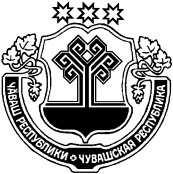 ЧУВАШСКАЯ РЕСПУБЛИКА МАРИИНСКО-ПОСАДСКИЙ РАЙОН  ОКТЯБРЬСКИ ПОСЕЛЕНИЙĚН ЯЛ ХУТЛĂХĚ ЙЫШĂНУ2020.12.07    № 107Октябрьски ялĕАДМИНИСТРАЦИЯОКТЯБРЬСКОГО  СЕЛЬСКОГО ПОСЕЛЕНИЯ ПОСТАНОВЛЕНИЕ 07.12.2020 № 107село ОктябрьскоеN п/пНаименование мероприятияСроки реализацииОтветственный исполнитель12341.Представление в финансовый отдел Администрации Мариинско-Посадского района Чувашской Республики уточненных бюджетных смет на 2020 год и на плановый период 2021 и 2022 годов по которым были внесены измененияВ течении трех рабочих дней после внесении изменений в сводную бюджетную роспись Октябрьского сельского поселения Мариинско-Посадского района Чувашской Республикиадминистрация Октябрьского сельского поселения Мариинско-Посадского  района Чувашской Республики2.Подготовка предложений о внесении изменений в постановление Администрации Октябрьского сельского поселения от 26 декабря 2019г. № 118 «Об утверждении предельной численности и фонде оплаты труда работников администрации Октябрьского сельского поселения Мариинско-Посадского района Чувашской Республики и фонда оплаты труда казённых учреждений Октябрьского сельского поселения Мариинско-Посадского района Чувашской Республики»В течении десяти рабочих дней после принятия решения о бюджетефинансовый отдел Администрации Мариинско-Посадского района Чувашской Республики3.Внесение изменений в сводную бюджетную роспись бюджета Октябрьского сельского поселения Мариинско-Посадского района Чувашской Республики  на 2020 год и на плановый период 2021 и 2022 годов.В течении десяти рабочих дней после принятия настоящего постановленияфинансовый отдел Администрации Мариинско-Посадского района Чувашской РеспубликиЧёваш  РеспубликинС.нт.рвёрри район.н администраций. Й Ы Ш Ё Н У     №    С.нт.рвёрри  хулиЧувашская  РеспубликаАдминистрацияМариинско-Посадского районаП О С Т А Н О В Л Е Н И Е11.12.2020 № 784г. Мариинский  ПосадО проведении открытого аукциона по продаже права на заключение договора аренды земельного участка, находящегося в государственной неразграниченной собственностиО проведении открытого аукциона по продаже права на заключение договора аренды земельного участка, находящегося в государственной неразграниченной собственностиМуниципальная газета «Посадский вестник»Адрес редакции и издателя:429570, г. Мариинский Посад, ул. Николаева, 47E-mail: marpos@cap.ruУчредители – муниципальные образования Мариинско-Посадского районаРуководитель – главный редактор А.В. МаксимоваТираж 150 экз. Формат А3